STATE BOARD OF EDUCATION – TOPIC SUMMARYTopic: English Language Proficiency (ELP) Standards VerificationDate: May 17, 2013Staff/Office:  Doug Kosty, Kathleen Vanderwall and Michelle McCoy (Office of Assessment and Information Services), Dr. Mary Seburn (Education Policy Improvement Center), Kim Harrington (Hillsboro School District)      Action Requested:  Informational Only    Adoption Later     Adoption    Adoption/Consent AgendaISSUE BEFORE THE BOARD: To adopt the English Language Proficiency Assessment (ELPA) cut scores for the next three years, beginning in 2013-14.  The cut scores have been slightly revised after ELPA Performance Standards Verification and are recommended by a broad group of Oregon stakeholders.In November of 2012 and February of 2013, the Oregon Department of Education (ODE) held two workshops to conduct the English Language Proficiency Assessment performance standards verification using the bookmark procedure (Cizek & Bunch, 2007; Kane, 1994; Mitzel, Lewis, Patz, & Green, 2001).  To set the bookmarks, ODE recruited a diverse set of participants from across the state. Participants brought expertise in English language instruction and represented the range of stakeholder characteristics. They were split into grade-level groups and table teams within those groups. They each participated in six rounds of bookmarking and set four achievement standards defining five Proficiency Levels (Beginning, Early Intermediate, Intermediate, Early Advanced, and Advanced) for grades kindergarten (K) through high school.The final recommendations from the panel are described in the EPIC report that is included in this document as Appendix C.BACKGROUND: Oregon’s ELPA is expected to be in effect for the next three school years (2013-14, 2014-15, and 2015-16).  In 2016-17, it is anticipated that the new ELPA21 will take effect and replace the Oregon ELPA.The current Oregon ELPA is aligned to the English language proficiency standards adopted in 2005.  There are many aspects to improving instruction and assessment for English Language Learners.  Updating the cut scores is one of the most current components to be updated during this time of changes in assessment nationwide.Updated ELP Standards Verification Timeline:How do the new cut scores compare with the previous cut scores?The participant-recommended cut scores range from slightly lower, the same, or slightly higher than the previous cut scores.Performance Level DescriptorsThe State Board adopted the ELPA content standards in 2005, which were aligned to the 2003 English Language Arts content standards.  In May 2008, the State Board adopted the current ELPA cut scores and the Performance Level Descriptors.  The participants individually reviewed and marked edits during ELPA Standards Verification.  This is the same process ODE used for both mathematics and reading standard verification events in 2010-11. STAFF RECOMMENDATION: ODE staff recommends adoption no later than May 16, 2013 of the English Language Proficiency cut scores and Performance Level Descriptors for the ELPA assessment for grades Kindergarten through High School as recommended by the panels.  These cut scores and PLDs will go into effect for the 2013-14 school year.Attachments:Public Opinion Survey compiled resultsRecommended Performance Level Descriptors for each grade for the ELPAIndependent Evaluation of Performance Standards Verification Process and Validity of ResultsAdditional Information and Background on the Standards Setting Process and Performance Level DescriptorsAppendix A: Public Opinion Survey Results From March 19 through April 19, 2013, ODE is surveying educators and members of the public regarding the recommended cut scores and the updated Performance Level Descriptors. Here are resulting data.Appendix B: Recommended Performance Level DescriptorsELPA Performance Level Descriptors – KindergartenELPA Performance Level Descriptors – Grade 1ELPA Performance Level Descriptors – Grades 2-3ELPA Performance Level Descriptors – Grades 4-5ELPA Performance Level Descriptors – Grades 6-8ELPA Performance Level Descriptors – High SchoolAppendix C:  Independent Evaluation of Achievement Standards Verification Process and Validity of ResultsOregon English Language Proficiency AssessmentPerformance Standards Verification Technical ReportGrades Kindergarten–High SchoolNovember 2012 and February 2013Prepared for the Oregon Department of Educationby the Educational Policy Improvement CenterLiz Gilkey, JD, MAMary Seburn, PhDCristen McLean, MADavid T. Conley, PhD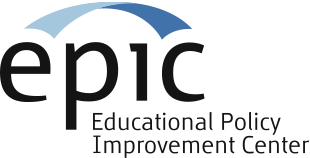 This page deliberately left blank.1. Introduction	162. Overview	172.1. Oregon’s English Language Proficiency Assessment (ELPA)	172.2. Oregon’s English Language Proficiency Standards System	172.2.1. Oregon’s English Language Proficiency Standards	172.2.2. Oregon’s English Language Proficiency Levels	172.2.3. English Language Proficiency Performance Level Descriptors (PLDs)	173. The 2012–2013 English Language Proficiency Assessment Performance Standards Verification Workshops	183.1 Goals of the Standards Verification Workshops	213.2. November 2012 English Language Proficiency Assessment Performance Standards Verification Process Summary	213.2.1. November Workshop Agenda	223.2.2. Panel Participants	23ODE Staff and Reading Consultants	23Standards Verification Workshop Participants	23Recruitment and Compensation	23Grade-Level Group Composition	23Participant Roles and Responsibilities	25Key Definitions and Table Norms	25Maintaining Security of Secure Test Materials	253.2.3. Training	26Workshop Participant Training Overview	263.2.4. Placing the Bookmarks	29Round One	29Round Two	30Round Three	30Round Four: Cross-Grade Articulation (Smoothing)	31Variability	32Revision of the Performance Level Descriptors	32November Workshop Conclusion	32Debriefing	323.2.5. Process Monitoring and Evaluation	33November Training Evaluation Forms	33November Workshop Participant Interviews	33November Workshop Evaluation Forms	34Process Check-Ins	363.3 February 2013 English Language Proficiency Assessment Performance Standards Verification Process Summary	363.3.1 Workshop Agenda	363.3.2 Panel Participants	36ODE Staff and English Language Instruction Consultants	36Standards Verification Workshop Participants	363.3.3 Training	39Workshop Participant Training Overview	403.3.4 Placing the Bookmarks	40Round Four	41Round Five	42Round Six	43Variability	44February Workshop Conclusion	45Debriefing	453.3.5 Process Monitoring and Evaluation	45February Workshop Evaluation Forms	45Process Check-ins	464. Formal Adoption of English Language Proficiency Standards	46List of Tables and FiguresTable 1. Recommended Cut Scores and Impact Data for All Grades Showing Cross-Grade Articulation	16Table 2. Change to Cut Scores (+/- Resulting from Recommended Minus Current Cut Scores)	16Table 3. Evaluation Standards and Evidence	18Table 4. Participant Educational Background by Grade-Level Group	23Table 5. Participant Occupation by Grade-Level Group	24Table 6. Years of Work Experience by Grade level Group	24Table 7. Participant Teaching Experience with Diverse Populations by Grade level Group	24Table 8. Round One Median Bookmark Placement by Grade level Group	29Table 9. Round One Impact Data by Grade level Group	30Table 10. Round Two Median Bookmark Placement by Grade level Group	30Table 11. Round Two Impact Data by Grade level Group	30Table 12. Round Three Median Bookmark Placement by Grade level Group	31Table 13. Round Three Impact Data by Grade level Group	31Table 14. Difference in Impact for Adjacent Grades After Round Three	31Table 15. Standard Deviations and Ranges for Individual Advanced Bookmark Placement in Each Round	32Table 16. Importance of Factors Used to Place Bookmarks.	35Table 17. Participant Educational Background by Grade-Level Group	37Table 18. Participant Occupation by Grade-Level Group	37Table 19. Years of Work Experience by Grade level Group	37Table 20. Participant Teaching Experience with Diverse Populations by Grade level Group	38Table 21. Round Four Median Bookmark Placement by Grade-Level Group	41Table 22. Round Four Impact Data by Grade-Level Group	41Table 23. Round Five (a) Median Bookmark Placement by Grade-Level Group	42Table 24. Round Five (a) Impact Data by Grade-Level Group	42Table 25. Round Five (b) Median Bookmark Placement by Grade-Level Group	42Table 26. Round Five (b) Impact Data by Grade-Level Group	43Table 27. Round Six Median Bookmark Placement by Grade-Level Group	43Table 28. Round Six Impact Data by Grade level Group	44Table 29. Participant-recommended ELPA Cut Scores by Grade-Level Group	44Table 30. Standard Deviations and Ranges for Individual Advanced Bookmark Placement in Each Round.	44Table 31. Importance of Factors Used to Place Bookmarks.	46List of Tables and FiguresTable 1. Recommended Cut Scores and Impact Data for All Grades Showing Cross-Grade Articulation	16Table 2. Change to Cut Scores (+/- Resulting from Recommended Minus Current Cut Scores)	16Table 3. Evaluation Standards and Evidence	18Table 4. Participant Educational Background by Grade-Level Group	23Table 5. Participant Occupation by Grade-Level Group	24Table 6. Years of Work Experience by Grade level Group	24Table 7. Participant Teaching Experience with Diverse Populations by Grade level Group	24Table 8. Round One Median Bookmark Placement by Grade level Group	29Table 9. Round One Impact Data by Grade level Group	30Table 10. Round Two Median Bookmark Placement by Grade level Group	30Table 11. Round Two Impact Data by Grade level Group	30Table 12. Round Three Median Bookmark Placement by Grade level Group	31Table 13. Round Three Impact Data by Grade level Group	31Table 14. Difference in Impact for Adjacent Grades After Round Three	31Table 15. Standard Deviations and Ranges for Individual Advanced Bookmark Placement in Each Round	32Table 16. Importance of Factors Used to Place Bookmarks.	35Table 17. Participant Educational Background by Grade-Level Group	37Table 18. Participant Occupation by Grade-Level Group	37Table 19. Years of Work Experience by Grade level Group	37Table 20. Participant Teaching Experience with Diverse Populations by Grade level Group	38Table 21. Round Four Median Bookmark Placement by Grade-Level Group	41Table 22. Round Four Impact Data by Grade-Level Group	41Table 23. Round Five (a) Median Bookmark Placement by Grade-Level Group	42Table 24. Round Five (a) Impact Data by Grade-Level Group	42Table 25. Round Five (b) Median Bookmark Placement by Grade-Level Group	42Table 26. Round Five (b) Impact Data by Grade-Level Group	43Table 27. Round Six Median Bookmark Placement by Grade-Level Group	43Table 28. Round Six Impact Data by Grade level Group	44Table 29. Participant-recommended ELPA Cut Scores by Grade-Level Group	44Table 30. Standard Deviations and Ranges for Individual Advanced Bookmark Placement in Each Round.	44Table 31. Importance of Factors Used to Place Bookmarks.	461. IntroductionIn November of 2012 and February of 2013, the Oregon Department of Education (ODE) held two workshops to conduct the English Language Proficiency Assessment (ELPA) performance standards verification using the bookmark procedure (Cizek & Bunch, 2007; Kane, 1994; Mitzel, Lewis, Patz, & Green, 2001).To set the bookmarks, ODE recruited a diverse set of participants from across the state. Participants brought expertise in English Language instruction and represented the range of stakeholder characteristics. They were split into grade-level groups and table teams within those groups. They then participated in six rounds of bookmarking and set four achievement standards defining five Proficiency Levels (Beginning, Early Intermediate, Intermediate, Early Advanced, and Advanced) for grades kindergarten (K) through high school.The final recommendations from the panel are described in Table 1, which summarizes the standards recommended by the panel and the associated impact data. The changes to the current cut scores based on participants’ recommendations are described in Table 2.Note. EI = Early Intermediate, I = Intermediate, EA = Early Advanced, A = Advanced2. Overview2.1. Oregon’s English Language Proficiency Assessment (ELPA)Oregon’s English Language Proficiency Assessment (ELPA) provides placement information to educators about student mastery of the English language described by the English language proficiency standards. The ELPA is an online computer-adaptive test designed to measure the content described in the standards. ELPA assesses knowledge and skills using multiple-choice and polytomous spoken and written responses. Additional information describing test results, development, and administration can be found in technical reports available for download from the Oregon Department of Education website at http://www.ode.state.or.us/search/page/?id=787.2.2. Oregon’s English Language Proficiency Standards SystemOregon’s English Language Proficiency standards system consists of Oregon’s English Language Proficiency Standards and English Language Proficiency Levels (i.e., performance standards or “cut scores”). The English language proficiency levels define five levels of proficiency (Beginning, Early Intermediate, Intermediate, Early Advanced, and Advanced) that students in each grade can demonstrate on the ELPA.  During the 2012-13 standards verification, the high school grade band was modified from four independent high school cut scores (at 9th, 10th, 11th, and 12th grades) for each proficiency level, to a single high school-level cut score for each proficiency level.  Grade 11, the year of accountability for high school, was used as the basis for the new ELPA cut scores for high school.  This action was based on teacher and stakeholder input that there needed to be a single cut score for each proficiency level for high school. 2.2.1. Oregon’s English Language Proficiency StandardsOregon’s English Language Proficiency (ELP) standards define progressive levels of competence in the use of English. The ELP standards were developed by a content panel that convened in February 2003 and were subsequently adopted by the State Board of Education. The standards were posted June 2004. The next anticipated revision of the ELP standards will occur in 2013–2014.The ELP standards are written as pathways to the Oregon English Language Arts standards and are designed to ensure that students with limited English proficiency develop proficiency in both the English language and the concepts and skills contained in the English Language Arts standards. Oregon’s English Language Proficiency standards are available via the state’s Searchable Standards Tool that allows you to locate, view, and export standards by subject at http://www.ode.state.or.us/teachlearn/real/standards/2.2.2. Oregon’s English Language Proficiency LevelsOregon’s English Language Proficiency Levels include Beginning, Early Intermediate, Intermediate, Early Advanced, and Advanced. These proficiency levels define, in terms of performance on the ELPA, what students must do to demonstrate Oregon’s English Language Proficiency standards: they specify the English language skills and abilities the student needs in order to be classified in a given proficiency level based on the ELPA, and they set clear benchmarks of progress that reflect differences for students entering school at various grade levels.In November 2007, CTB/McGraw-Hill worked in collaboration with ODE to set performance standards for the ELPA. Approximately 15 participants convened to set performance standards, which establish how well students must be able to use English language, at six grades. Performance standards for the remaining grades were statistically interpolated. The Oregon State Board of Education adopted the recommended proficiency levels in March 2008, and they were applied to the ELPA during the 2008–2009 school year.2.2.3. English Language Proficiency Performance Level Descriptors (PLDs)Oregon’s grade-specific Performance Level Descriptors (PLDs) describe the knowledge and skills required by students within each proficiency level (Beginning, Early Intermediate, Intermediate, Early Advanced, and Advanced) at each grade. The PLDs include general policy definitions that are more general statements that describe rigor across grade levels. The Oregon State Board of Education adopted the current PLDs in March 2008. Prior to the 2012–13 workshops, ODE worked with stakeholders to draft preliminary revisions to the 2008 PLDs. Panelists worked to revise these PLDs during the 2012–13 workshops.The preliminary PLDs are available on the Oregon Department of Education website at http://www.ode.state.or.us/search/results/?id=223. The PLDs recommended by the November participants are available in Appendix A, the PLDs recommended by the February participants and are in Appendix AC.3. The 2012–2013 English Language Proficiency Assessment Performance Standards Verification WorkshopsThe ELPA performance standards were set in two workshops held in November 2012 and February of 2013 using a modified bookmarking standard setting procedure (Cizek & Bunch, 2007; Kane, 1994; Mitzel, Lewis, Patz; & Green, 2001). A similar procedure was implemented for mathematics verification in August 2010, reading in January 2011, and science in July 2011. Seventy-six participants in November and twenty participants in February recommended preliminary achievement standards for grades kindergarten through high school in English language proficiency. ODE English language proficiency (ELPA) consultants and senior staff developed materials, planned the workshop, conducted the training, and led the participants through the workshop. Section 3.2 describes the November workshop and section 3.3 describes the February workshop.ODE contracted with the Educational Policy Improvement Center (EPIC) to review materials and training process and to evaluate the validity of the recommended achievement standards resulting from the workshop. Expectations for evidence of validity were compiled from best practices prior to the evaluation, including NCLB peer review guidance, and existing standards (APA, AERA, NCME, 2008; Hambleton, 2001; NAGB, 2010; Perie, 2008; U.S. Department of Education, 2007). The extent to which the process met the expectations described for appropriate, high-quality achievement standards is summarized in Table 3.The November workshop began with orientation, training, and a practice session on setting bookmarks. At the conclusion of the training, participants were asked to complete a training evaluation. The November workshop included three rounds of bookmark placement for grades kindergarten through high school, which entailed a review of impact data based on assessment results from the 2011-12 academic year and bookmark placement across grade-level groups and table teams. The November workshop concluded with a presentation of the final recommendations and corresponding impact data across all grades. This presentation and the ensuing discussion led ODE and EPIC to decide to hold a second workshop with a subset of panelists who would reconvene in February to recommend a final set of cut scores.The processes used throughout the two workshops are documented in detail below. Additionally, materials used in the workshops are provided in the appendices as noted.3.1 Goals of the Standards Verification WorkshopsThe goals of the English language proficiency performance standard-setting procedure were as follows:Quantify the rigor of each Proficiency Level: Beginning, Early Intermediate, Intermediate, Early Advanced, and AdvancedFinalize the Performance Level Descriptors to recommend to the State Board of EducationDescribe student performance and proficiency in a systematic manner that can be used for student descriptive information and student growth in English language proficiencyProvide information to students, parents, educators, policymakers, and others about what students can know and do in the English language3.2. November 2012 English Language Proficiency Assessment Performance Standards Verification Process SummaryFrom November 6 to November 9, 2012, the Oregon Department of Education (ODE) convened a group of educators and stakeholders to participate in a standards verification workshop to recommend performance standards in grades kindergarten through high school on the Oregon English Language Proficiency Assessment (ELPA).Seventy-six knowledgeable participants, including educators, higher education representatives, parents, and community members, were recruited from across Oregon to participate in groups at grades kindergarten through high school. Using a modified bookmarking procedure (Cizek & Bunch, 2007; Kane, 1994; Mitzel, Lewis, Patz, & Green, 2001), workshop participants received training from ODE staff and completed four rounds of standards verification over three days to determine the Beginning, Early Intermediate, Intermediate, Early Advanced, and Advanced cut scores.Workshop participants participated in one grade-level group (grades kindergarten through high school), with two smaller table teams (A and B) in each group. ODE assigned participants to table teams that were balanced in terms of relevant demographic characteristics (e.g., gender, geographic location). Participants used booklets that contained between 52 and 62 secure test items, arranged from least to most difficult, to verify the knowledge and skills that students should demonstrate in each assessed grade level. The current cut score references were indicated in the booklets.Performance standards were set for one performance level at a time within each grade-level group. First, participants bookmarked the Advanced performance level, then the Early Advanced, followed by the Intermediate and Early Intermediate performance levels for each grade. In order to set the performance levels, panelists participated in three review rounds in which they individually recommended cut scores during the first round, reached consensus as a table team in the second round, and reached consensus as a grade-level group by the end of the third round. This bookmarking method has been previously used successfully by ODE.The cut scores and associated impact data determined for the adjacent grades by interpolation were presented to the participants during the cross-grade articulation, or “smoothing,” discussion on Day 4. For the purposes of these discussions, the high school impact data included the average of the grades 9 through 12 ELPA data from the 2011-12 school year. The purpose of this smoothing discussion was to establish a system of cut scores that was well articulated and, at the same time, considerate of the participants’ original recommendations. All participants reviewed the cross-grade articulation based on the recommended and derived scores. They also considered impact data, an analysis which forecasts the potential percentages of students meeting, not meeting, and exceeding standards at each grade based on the prior year’s test results. As participants reviewed the derived scores and impact data, each grade-level group and the participants as a whole gave careful consideration to the recommended scores. The Manager of Test Design and Implementation introduced these discussions to answer policy-related questions, and the Manager of Psychometrics and Validity summarized the results to panelists and answered technical questions.During this discussion, participants were not able to reach consensus on a set of final proficiency standards and the grade-level groups indicated that they wished to have more time to meet with other groups for cross-grade discussions. ODE, in consultation with EPIC, decided that a smaller group of panelists should reconvene at a later date to set final bookmarks.Following the November workshop, participants completed evaluations that included questions eliciting information about the participants’ backgrounds and demographics.3.2.1. November Workshop AgendaDuring the first day of the training, ODE described to participants the use of English language assessment scores and the impact of the test scores, cut scores, and the preliminary cut scores determined throughout the verification process. Throughout the training, ODE focused on the goals of the standard setting workshop (see section 3.1), emphasizing the state and federal context of English language proficiency assessments. ODE reminded participants of three crucial questions at the core of the ELPA standards verification process:When are students proficient enough in English to participate meaningfully in the general education program?When exited, what is the evidence that ELL students are performing as well as their non-ELL peers?When are ELL students participating in essentially all aspects of the district’s curriculum?ODE explained that this Standards Verification Workshop was an opportunity to apply expert knowledge to set standards and expectations in a clear and transparent way. ODE emphasized that Standards Verification was not an arbitrary discussion, rather it was a systematic process based on expert evaluation of content after in-depth discussion. ODE reminded participants that, while the policy decisions around exiting ELL students are very important, they are not appropriate topics for the workshop. Policy decisions based on judgments outside the assessment system should not play a role in the bookmarking process.On the second and third days of the workshop, ODE and researchers from the American Institute of Research described two studies conducted on the ELPA:The ELPA to ELPA Longitudinal Look Back study, which examined ELPA scores for a cohort of 40,000 students from 2009–10 through 2011–12The ELPA to 2011–12 OAKS Reading Comparison study, which examined the performance on both the 2011–12 ELPA and the 2011–12 OAKS Reading for a cohort of 24,183 ELL studentsOn the fourth day of the workshop, ODE psychometricians presented the results from the Contrasting Groups study, which compared teachers’ judgments about which proficiency level students would achieve on the ELPA with the actual proficiency level students scored on the ELPA.The workshop agenda is provided in Appendix B and the training presentations are provided in Appendix C.3.2.2. Panel ParticipantsODE Staff and English Language proficiency (ELPA) ConsultantsEight English language proficiency consultants were recruited to assist ODE with leading and providing content expertise in the Standards Verification Workshop. These ELPA consultants were external experts who had participated in pre-verification training and assisted with drafting the Performance Level Descriptors (PLDs).Standards Verification Workshop ParticipantsSeventy-six Oregonians participated in the November Standards Verification Workshop. The panel was carefully selected to represent Oregon stakeholders, to include ELL teachers, specialists, and coordinators (81%); school administrators (4%); university educators (10%); and parents, business people, and others (3%). Panels represented the racial makeup of Oregon, which is 90% White (U.S. Census Bureau, 2010). Overall, the panel selected was large and representative of the appropriate constituencies to be judged as suitable for setting achievement standards on the educational assessment (Hambleton, 2001).The panel composition is described in Appendix D.Recruitment and CompensationTo recruit workshop participants, the Department solicited involvement from all levels of the education system and from the community. Nominations were solicited from teacher organizations and educator networks. Noneducators in the business and parent communities were recruited via email to the state parent organization.From the 126 individuals who expressed interest in participating, the Department selected 76 participants to represent the needs and demographics of Oregon students, including geographic region, district size, gender, race/ethnicity, educational experience, and role in education or the community.Participants were provided meals during the workshop, and participants who live more than 70 miles from ODE received reimbursement for travel expenses. Participants who were not employed by their district during the workshop were appointed by ODE as temporary employees and were paid an hourly rate to compensate for their time. A small number of participants chose to volunteer their time.Recruitment criteria are included in Appendix EGrade-Level Group CompositionThe seventy-six November workshop participants were divided into grade-level groups that included a mix of participant characteristics. Each grade-level group was divided into two table teams for Rounds One and Two, thereby creating replicate panels to monitor and ensure the consistency of the recommended achievement standards. Each group was assigned two table team leaders, an ELPA consultant, and an ODE representative who facilitated the discussion but had no input in bookmark placement.Appendix D and the following tables describe panel composition for each grade-level group. Note that this information was self-reported on process evaluation forms and demographic questions were optional.Table 4 shows the educational background of participants in each grade-level group.Note. Some participants did not respond to this question.Table 5 shows the occupation of participants in each grade-level group.Note. Participants may have self-reported representation in more than one category (e.g., as a business member and community member) or as belonging to a category other than that which they were selected to represent (e.g., as a parent instead of community or business member).Table 6 shows the years of work experience for participants in each grade-level group.Table 7 shows participants’ experience teaching special education (SPED), English language learners (ESL/ELD), vocational education, alternative education, and adult education.Participant Roles and ResponsibilitiesWorkshop participants included the following:•	ODE staff•	ELPA consultants•	Grade-level group leads•	Table team leads (A/B)•	EPIC evaluatorsODE staff planned and ran the workshop. During the workshop, their responsibilities included training, keeping secure materials secure, monitoring questions for additional clarification, keeping groups on task and on time, and facilitating discussions. ODE staff were also responsible for collecting data sheets from each participant, team, and table.ELPA consultants were available throughout the process to clarify content-related questions. They were not expected to have a voice in standards verification decisions, but could share their English language development expertise with panelists and assist table leaders with keeping each table on task.Table team leaders facilitated discussions, anticipated the questions of panelists, discussed and agreed on explanations, and also suggested additions to the instructions provided to all participants on the first day of training. Each table team also selected a timekeeper, a recorder to record and document the group’s decisions in Rounds Two and Three, and a table reporter to speak for the group.Three external evaluators from the Educational Policy Improvement Center were non-participatory observers for the entire process. Two representatives from the American Institute of Research were present to describe the results of the three studies described in section 3.2.1, and to support use of the computer-based technology. In addition, a professor from Oregon State University was present as a non-participatory observer.Key Definitions and Table NormsPrior to beginning their work, workshop participants engaged in a team-building activity to ensure shared understanding of important terms used in the process. Each table team also brainstormed norms and identified rules to follow to facilitate collaboration and efficiency. Norms for each table team were posted on the wall near each table and remained visible throughout the workshop. As needed, ELPA consultants and ODE staff reminded table teams of the norms agreed upon during day one. During process evaluation interviews, participants reported that the team norms were helpful and followed throughout the process.The grade-level group norms are provided in Appendix F.Maintaining Security of Secure Test MaterialsAll workshop participants signed a confidentiality agreement during registration and were instructed that the use of laptops, PDAs, and cell phones was prohibited while secure test materials were in the room and that violators would be immediately excused from the process. Participants were frequently reminded to not disclose or discuss secure test items. Posters reminded participants to maintain item security during the process and that they were not to disclose or discuss secure test items outside of the standards verification meeting. Secure materials were kept in sight of ODE staff and were moved to a secure vault near the meeting room during breaks.Laptops were provided to each participant to use to review digital Ordered Item Booklets. In addition, one laptop was provided to each table for participants to use to listen to recordings of student responses to ELPA items.3.2.3. TrainingODE staff, including Oregon’s Manager of Test Design and Implementation and Manager of Psychometrics and Validity, provided training.ODE staff trained the panelists on using the bookmark method, Oregon’s content standards, assessment, and materials necessary for recommending performance standards. Panelists internalized the concept of Target Students, who are just barely able to complete the work at the Advanced performance level (and Beginning, Early Intermediate, Intermediate, and Early Advanced levels) and came to understand how their understanding of these students would contribute to the bookmark placement task.Prior to the workshop, ODE provided training to the ELPA consultants. At the end of the workshop each day, the ODE staff met with the grade-level group leaders and ELPA consultants to review 1) the perceived effectiveness of the day’s training, 2) identification of any possible areas of confusion that may benefit from clarification the next day, and 3) review of their role as small-group leaders and facilitators.All training activities are discussed in depth below. Training presentations are included in Appendix C.Workshop Participant Training OverviewTraining consisted of a review and discussion of the sample test items, the purpose of the ELPA, the standards setting process, and the Performance Level Descriptors (PLDs) for each performance standard.Prior to the November workshop, participants were sent a packet of materials including links to the following:Grade level assignment for the workshopThe Performance Level DescriptorsThe English Language Proficiency StandardsAn article summarizing best practices in performance level descriptor development (Perie, 2008).The November workshop began with a day-long orientation and training that included a review of the purpose for reviewing the cut scores, current educational context and Oregon’s standing within that context, and the workshop agenda.The training covered the following topics:The purpose and goals of the Standards Verification WorkshopA general overview of standard setting and training on the bookmark procedureOrientation to Oregon’s English Language Proficiency Assessment, test items, and Performance Level DescriptorsKey concepts and materials, including the Ordered Item Booklet (OIB), Ordered Item Map (OIM), scoring rubrics, and the Performance Level Descriptors (PLDs)The role of table leaders and group normsProtocols for working with secure materialsThe agenda for each dayAt the end of the training, participants engaged in a brief, mock standard-setting exercise using released items from the ELPA to ensure task understanding. During this mock standard-setting exercise, participants reviewed and used sample materials including a sample Ordered Item Booklet (OIB), which can be viewed in Appendix G; Ordered Item Map (OIM) and Polytomous Item Rubric, which can be viewed in Appendix H; and the preliminary Performance Level Descriptors (PLDs), which can be viewed in Appendix I.Participants evaluated the training; results are described in section 3.2.5 and in detail in Appendix J.General Overview of English Language Proficiency AssessmentDuring the first day of the workshop, participants were provided an overview of the ELPA and a description of how assessment scores are used and how changes to cut scores determined throughout the verification process may affect Oregon students and educators. Workshop leaders described the task and the reasons for reviewing the achievement standards. Throughout the overview and orientation, ODE staff defined and discussed key terms and concepts. At the conclusion of the overview session, workshop participants completed a task to ensure that they had internalized shared understanding of these key concepts.General Overview of English Language Proficiency Standards and Achievement StandardsDuring the training, workshop participants reviewed materials including sample Ordered Item Booklets (OIBs), Ordered Item Maps (OIMs), Performance Level Descriptors (PLDs), and the English Language Proficiency Standards. Participants revised Target Student Descriptions and were trained on bookmark placement.Materials ReviewThe following materials were created or used during the workshops. Workshop participants reviewed and received training on each.Ordered Item Booklets, Ordered Item Maps, and Polytomous Item Rubrics. The Ordered Item Booklets (OIBs) contained one assessment item per page, ranked in order of increasing difficulty on Oregon’s RIT scale. Some scale scores (RITs) were represented by more than one item, particularly around the current cut scores. Item difficulty was based on operational 2011–12 data. Workshop participants were not provided the RIT values for items, as the focus was on content and the ordered difficulty.There was one sample OIB per grade-level group. Each item was presented with an item ID, the item prompt, response options, and the correct response. For polytomous items, a computerized sample student response was included at the score level. Within each OIB, the current cut points for each Proficiency Level were noted on items. Participants had access to both digital and hard copy OIBs. The digital and hard copy OIBs included the same content. Polytomous items (items scored on a two-point rubric) may be shown at two difficulty points, thus appearing up to two times in the OIB. The digital OIBs were available on laptops that were individually assigned to each participant. In addition, one laptop was provided to each table for participants to use to listen to recordings of student responses to ELPA items.For open-ended items, sample writing and speaking student responses were available. Writing response student samples are provided in the print version; speaking response samples are provided via laptop for the digital OIB and transcribed in the hard-copy OIB. Because recorded speaking student responses were only available on one laptop, all participants from each table listened to student responses as a group before beginning their review of the digital OIB.The Ordered Item Maps contained the page number of each item in the OIB, the current Oregon cut scores, the Oregon item ID, the stimulus ID (if applicable), the Domain/Item type, the answer key, and a column for participant notes.The Polytomous Item Rubric contained the scoring criteria for speaking and writing extended response ELPA items. These items were scored on grammar and illocution. Participants were expected to use the Polytomous Item Rubric alongside their OIBs to inform their understanding of the expectations for each test item and to aid them in making decisions about where to place their bookmark.Appendices G and H include sample Ordered Item Booklets, Ordered Item Maps, and the Polytomous Item Rubric.Performance Level Descriptors. Prior to the standard setting workshop, ODE convened a panel of experts to update the Performance Level Descriptors (PLDs) for each of the following proficiency levels at each grade/grade band: Beginning, Early Intermediate, Intermediate, Early Advanced, and Advanced.The PLDs were updated such that each of the five proficiency levels differentiated student performance in terms of increasing cognitive demand and task complexity. During the November workshop, participants provided revisions to the provided PLDs based on the newly recommended cut scores.Appendix I contains the preliminary Performance Level Descriptors for each grade level provided to workshop participants. Appendix A contains the revised PLDs recommended at the end of the November workshop.Target Student Descriptions. After lunch on the first day, ODE led the participants in an exercise to revise Target Student Descriptions (TSD). The Target Student Descriptions depict the minimum knowledge and skills that a student must demonstrate on the ELPA in order to “just barely” reach each Proficiency Level.Prior to the November workshop, ODE drafted one set of Target Student Descriptions for all of the groups to modify and use. After ODE trained participants, the table team leader facilitated a discussion to help participants articulate what a Target Student could demonstrate at each of the proficiency levels. Participants visualized Target Students for each proficiency level using the appropriate PLDs and their own expert judgment. Once adjustments were made to the draft Target Student Descriptions at the Advanced proficiency level, participants made modifications to the Intermediate and Beginning levels. Participants then made modifications to the Early Advanced and Early Intermediate Target Student Descriptions. ELPA consultants provided content expertise as participants developed the Target Student Descriptions.Participants were asked to refer to the Target Student Descriptions throughout the standards verification process. Once finalized, characteristics of Target Students at each proficiency level were recorded and posted near each table. These Target Student Descriptions served as a basis for establishing a common understanding of the type of student that should be considered when setting each cut score.Appendix K contains the presentation and instructions for developing Target Student Descriptions. Appendix L contains each grade-level group’s Target Student Descriptions.Bookmark PlacementEach participant practiced placing bookmarks using their Target Student Description and sample OIB prior to placing Round One bookmarks. Following the practice round, the group discussed the process and ODE staff and reading consultants answered questions.Participants were instructed to use the following tools when placing their bookmarks: the English Language Proficiency Standards, their group’s Target Student Descriptions (TSDs), the Performance Level Descriptors (PLDs), the content as represented by the items in the Ordered Item Booklets (OIBs) and Ordered Item Maps (OIMs), sample student responses, and current cut scores.Workshop participants were instructed to place their bookmarks with the understanding that a just barely proficient student has a 67% likelihood of successfully completing the item. The item in front of the bookmark was the last item in the OIB where the Target Student had a 67% probability of answering correctly, and the item behind the bookmark was the first item in the OIB where the Target Student had less than a 67% probability of answering correctly. Workshop participants placed bookmarks between the two items and wrote the first item in the higher category on the bookmark. Bookmarks were placed between the last item in one level and in front of the first item in the higher level, such that their placement identified the point at which students minimally should know and be able to do the item at each proficiency level. After the cut score, students then would fall into the level defined by that cut score. Participants were instructed to begin by placing the Advanced bookmark, then the Early Advanced, followed by the Intermediate and Early Intermediate bookmarks.ELPA Consultant and Facilitator TrainingPrior to the Standards Verification Workshop, ODE staff leading the workshop provided a full-day training for the ELPA consultants. Senior ODE staff led the training and defined roles and responsibilities. They provided a detailed overview of the workshop process; reviewed materials that would be used by workshop participants, including Ordered Item Booklets, Target Student Descriptions, and Ordered Item Maps; discussed the technology used at the workshop; and summarized the workshop goals. The ELPA consultants critically reviewed materials to identify and note any errors.3.2.4. Placing the BookmarksThe panel followed the bookmarking standard-setting method (Kane, 1994; Mitzel, Lewis, Patz, & Green, 2001). Workshop participants placed the bookmarks at the location in the OIB where the Target Student defined for that level had a 67% chance of correctly responding to the item at that location.Prior to Round One, participants reviewed the instructions for the bookmarking process, the PLDs, and the OIBs in order to ensure a shared and thorough understanding of the task. ODE staff and the table leads introduced each task, monitored the group during completion of each task, and were available for content-related questions. Because recorded student responses were only available on one laptop, all participants from each table listened to student responses as a group before beginning their review of the digital Ordered Item Booklet (OIB).In Round One, participants worked independently to place bookmarks for the Advanced, Early Advanced, Intermediate, and Early Intermediate Proficiency Levels for all grades (kindergarten through high school). In Round Two, participants reviewed the data from Round One and discussed their bookmark placement in their table teams. In Round Three, workshop participants worked in grade-level groups to reach a group consensus around bookmark placement. Once all grade-level panels completed Round Three, ODE psychometric staff analyzed the longitudinal student progression from kindergarten through high school. To ensure internal validity, the methods were consistent through all rounds so that ratings indicate increased internal consistency across rounds and panelists (NAGB, 2010).Round OneDuring Round One, participants worked independently to review the OIB (either on the laptops or the paper version) and determine individual bookmarks for their grade level. Upon completion of the task, ODE summarized and presented the Round One median OIB page numbers. After this round, and each subsequent round, ODE psychometricians provided the impact data to participants, which is the percent of students who took the ELPA in 2011–2012 who would fall into each performance level category if the Round One bookmarks were adopted.Note. EI = Early Intermediate, I = Intermediate, EA = Early Advanced, A = AdvancedNote. B = Beginning, EI = Early Intermediate, I = Intermediate, EA = Early Advanced, A = AdvancedRound TwoDuring Round Two, workshop participants reviewed the data from Round One and discussed their bookmark placement in their table teams. Workshop participants took turns explaining their rationale for the low and high individual bookmarks and began to work toward consensus. Informal interviews at the end of the second day indicated that the groups worked efficiently and followed the established protocols and norms.Overall median recommendations did not change much from Round One, but the variability around medians decreased.Results of Round Two are summarized in Tables 10 and 11 and provided in Appendix N.Note. EI = Early Intermediate, I = Intermediate, EA = Early Advanced, A = AdvancedNote. B = Beginning, EI = Early Intermediate, I = Intermediate, EA = Early Advanced, A = AdvancedRound ThreeThe workshop participants worked in grade-level groups for Round Three to reach a group consensus on bookmark placement. Participants reported increased confidence in their bookmarks after Round Three. ODE analysts presented the impact data from the Round Two bookmarks. This impact data provided the participants with more information to use to judge the reasonableness of their recommendations and to make modifications if they felt it was appropriate to do so (Hambleton, 2001).Results of Round Three are summarized in Tables 12 and 13 and provided in Appendix O.Note. EI = Early Intermediate, I = Intermediate, EA = Early Advanced, A = AdvancedNote. B = Beginning, EI = Early Intermediate, I = Intermediate, EA = Early Advanced, A = AdvancedRound Four: Cross-Grade Articulation (Smoothing)The Round Three bookmark placement and associated impact data were presented to the participants during the cross-grade articulation, or “smoothing,” discussion on Day 4. The purpose of this smoothing discussion was to establish a system of bookmarks that would result in cut scores that were well articulated and, at the same time, reflective of the participants’ original recommendations. As participants reviewed the derived scores and impact data, each grade-band panel and the group as a whole gave careful consideration to the final recommended scores.The grade-level groups were allowed to discuss and revise their suggested bookmark placements, responding to the prompt: “If there is more than a 5% difference in impact with that of the adjacent grades, please interpret this/these “larger” differences.”Table 14 shows the difference in impact for adjacent grades with differences greater than 5% in bold font.The largest differences in impact across adjacent grades were:The 7–8 Advanced scores with a 23.5% difference,The 4–5 Advanced scores with a 22.1% difference, andThe 1–2 Early Advanced scores with a 19.8% difference.Despite these large differences, several groups responded that they wished to make no revisions but would like to discuss the larger differences with the participants in the adjacent grade levels. Due to time constraints, ODE offered participants the opportunity to reconvene at a later date to continue the smoothing discussion and set final bookmarks. A description of the process and results from the follow-up workshop are presented in section 3.3.VariabilityAs panelists discussed their reasons for placing bookmarks and impact data, variability across tables and individuals often decreased over the rounds of decision making. Taking the standard deviations across bookmark placements for individuals within a grade level provides a measure of variability across participants at each round. Variability does decrease with each round, to zero in Round Three for all but two grade-level groups (grade 4 and HS). In other words, the participants in all panels other than grade four and high school were able to reach consensus on a final bookmark placement by the end of Round Three.Individual bookmarks for each panelist are presented in Appendix P and are summarized in Table 15.Table 15. Standard Deviations and Ranges for Individual Advanced Bookmark Placement in Each RoundRevision of the Performance Level DescriptorsThroughout the workshop, participants were given time to refine the Performance Level Descriptors (PLDs). During this revision, workshop participants were encouraged to review the PLDs to be consistent with their recommended cut points and the content of the OIB. Revised PLDs are presented in Appendix A.November Workshop ConclusionThe workshop concluded with recommendations from ODE regarding how participants could convey the results of the workshop to their constituents. ODE stressed the importance of maintaining confidentiality until the standards were released to the public and encouraged participants to share with others the importance of raising standards in order to produce globally competitive students.DebriefingBecause the recommendations are not final until they have been approved by the Board and are not public until they have been released by ODE for public comment, panelists were asked not to immediately disclose the specific recommendations that were made using the grade-level bookmarks and impact data. Upon completion of the workshop, panelists were provided with talking points, including specification of process components that were a) confidential and could not be discussed at any time (secure test items, specific cut scores, impact data), b) those that could be immediately shared with others (the process followed, the types of materials used, the external reference data, and general statements that the panel recommended raising current standards) and c) those that could be shared with others as soon as results of the Standards verification process were released for public comment (specific recommendations for new cut scores).3.2.5. Process Monitoring and EvaluationIn order to ensure procedural and internal validity, participants and leaders were provided with opportunities to evaluate the process using process check-ins, formal and informal interviews, and training and workshop evaluations (recommended by Hambleton, 2001; NAGB, 2010).All of the above were used throughout the workshop, and results are summarized in the sections below. Additionally, comment cards were left in the back of the room for participants to provide feedback about the workshop process, materials, or secure test items, and some participants used the cards to note issues or questions that may be important but were not directly relevant to the standards verification task.Overall, panelists had confidence in the workshop training, methods, and outcomes and felt capable of performing the bookmarking task.November Training Evaluation FormsAt the completion of training and prior to beginning Round One, participants completed a training evaluation comprising nine Likert type items with a 5-point response scale from “Strongly Disagree” to “Strongly Agree” and one open-ended item for additional comments. A copy of the training evaluation form is provided in Appendix J.Overall, feedback on the training was positive, for example:92% of participants agreed or strongly agreed with the statement, “The training materials were helpful.”86% of participants agreed or strongly agreed with the statement, “I am confident I understand my role in the standards verification process.”83% of participants agreed or strongly agreed with the statement, “Overall, I feel well trained and prepared to complete the standards verification task.”While there were some participants who did not initially feel confident in being prepared for the task, later evaluations and interviews indicate that participants felt much more confident and prepared following engagement in the tasks during Round One.Response data for each of the training evaluation questions are provided in Appendix J.November Workshop Participant InterviewsOn days 2, 3, and 4, panelists were selected for informal and formal interviews with the evaluation team. Panelists who could represent the perspectives of a range of stakeholder groups, or who may have been unfamiliar with the task, were selected for formal interviews. Informal interviews were conducted with participants selected at random from each grade-level group. The interviews followed a standardized process and protocol. They were conducted in semi-private or private settings.The interview protocols for the formal interviews are provided in Appendix Q.Formal InterviewsTwelve participants were selected for short interviews throughout the process. Selection criteria included participants who may have been unfamiliar or more challenged by the task (parents, community and business representatives), and those who could represent the perspectives of the various stakeholder groups in the workshop (higher education, educators of special populations). Interviews were conducted individually.Responses were coded for broad themes, which are summarized as follows:Interviewed participants reported that the training prepared them for the task. About half of interviewed participants expressed that they felt the training was too repetitive, while the other half reported that they appreciated the repetition.Interviewed participants reported that they felt confident with the process of the workshop.Interviewed participants reported that their opinions were considered and valued by their groups and that the groups worked very well together.Informal InterviewsInformal interviews were conducted with workshop participants throughout the workshop to elicit feedback from participants about their progress in reaching consensus. Interviews were conducted individually; four participants were randomly selected and approached during break times.The interviews were coded for broad themes, which are summarized as follows:Participants interviewed on day three reported that their groups were very close to reaching consensus.Participants reported that they felt comfortable with how to place their bookmarks.Participants reported that the groups were respecting their established norms.November Workshop Evaluation FormsAt the completion of the standards verification, participants completed an evaluation about the workshop process and outcomes. The evaluation form and response data are provided in Appendix R, and the results are summarized below.Generally, feedback was positive and included the following:96% of participants agreed or strongly agreed with the statement, “I understood how to place my bookmarks.”90% of participants agreed or strongly agreed with the statement, “Overall, I am satisfied with my group’s final bookmarks.”99% of participants agreed or strongly agreed with the statement, “Overall, I think my table’s discussions were open and honest.”Participants were asked questions about the relative importance they placed on the factors used in their bookmark placement, including the materials provided, the external referents, and the impact data. These data are provided in Appendix R and the results are summarized below.Overall, participants placed importance on the following:Participants placed the most importance on visualizing a Target Student, with 90% responding that it was important or very important to their bookmark placement.Participants rated the importance of panel discussions next, with 88% responding that they were important or very important to their bookmark placement.Participants placed the least importance on their perceptions of the quality of the sample student responses, with 52% responding that they were important or very important to their bookmark placement.Process Check-InsAt the end of each day, ODE staff met with the ELPA consultants to ensure shared understanding of process and key concepts and to review timeline revisions or new tasks for the following day. These meetings provided an opportunity to maintain consistent communication and expectations across tables (such as keeping panelists focused and on task). ODE staff implemented the suggestions and adjusted the timeline each night for the next day’s activities.3.3 February 2013 English Language Proficiency Assessment Performance Standards Verification Process SummaryOn February 12 and 13, ODE reconvened a smaller group of twenty educators and stakeholders to recommend a final set of ELPA performance standards in grades kindergarten through high school. The purpose of this second workshop was to continue the smoothing discussion and establish a system of grade-level bookmarks that were well articulated and, at the same time, considerate of the participants’ original recommendations. All participants reviewed the data recommended in the November workshop within grade-level groups, with participants from adjacent grade levels, and as a whole group. They also considered impact data, an analysis which forecasts the potential percentages of students falling into each proficiency level at each grade based on the prior year’s test results.As in the first workshop, performance standards were set for one performance level at a time within each grade-level group. First, participants bookmarked the Advanced performance level, then the Early Advanced, followed by the Intermediate and Early Intermediate performance levels for each grade. In order to set the performance levels, panelists participated in three review rounds: in the first (Round Four) they reviewed their recommended bookmark placements that were set during the first workshop; in the second, they worked with participants from adjacent grades (Round Five (a)); in the third, they worked as grade bands (Round Five (b)), and reached consensus as a larger group by the end of the workshop (Round Six).Following the February workshop, participants completed evaluations that included questions eliciting information about the participants’ backgrounds and demographics.3.3.1 Workshop AgendaDuring the morning of the first day of the February workshop, ODE reminded participants of the goals of the workshops and the steps involved with the bookmarking process. ODE stated that the goal of this follow-up workshop was to encourage collaboration across grades and reiterated that standards verification is a K–12 collaborative process.The February workshop agenda is provided in Appendix S and the February workshop presentations are provided in Appendix T.3.3.2 Panel ParticipantsODE Staff and English Language Proficiency ConsultantsFive of the English language proficiency (ELPA) consultants returned to assist ODE with leading and providing content expertise in the February Standards Verification Workshop. These ELPA consultants were external experts who had participated in pre-verification training, the November workshop, and assisted with drafting the Performance Level Descriptors (PLDs).Standards Verification Workshop ParticipantsTwenty participants from the November Standards Verification Workshop returned in February. The panel was carefully selected from the November participants from each grade-level group who had responded that they were willing to reconvene. This panel included ELL teachers, specialists, and coordinators (90%); school administrators (5%); and business people (5%). Panels represented the racial makeup of Oregon, which is 90% White (U.S. Census Bureau, 2010). Overall, the panel selected was large and representative of the appropriate constituencies to be judged as suitable for setting achievement standards on the educational assessment (Hambleton, 2001).The panel composition is described in Appendix U and below.Grade-Level Group CompositionThe twenty February workshop participants were divided into ten grade-level groups. Each group was assigned an ELPA consultant and an ODE representative who facilitated the discussion but had no input in bookmark placement.Appendix U and the following tables describe panel composition for each grade-level group. Note that this information was self-reported on process evaluation forms and demographic questions were optional.Table 17 shows the educational background of participants in each grade-level group.Note. Some participants did not respond to this question.Table 18 shows the occupation of participants in each grade-level group.Note. Participants may have self-reported representation in more than one category (e.g., as a business member and community member) or as belonging to another category than that which they were selected to represent.Table 19 shows the years of work experience for each grade-level group.Note. Some participants did not respond to this item.Table 20 shows participants’ experience teaching special education (SPED), English language learners (ESL/ELD), vocational education, alternative education, and adult education.Note. Some participants may have self-represented in more than one category.Participant Roles and ResponsibilitiesWorkshop participants included the following:•	ODE staff•	ELPA consultants•	Grade-level group participantsODE staff planned and ran the workshop. During the workshop, their responsibilities included training, keeping secure materials secure, monitoring questions for additional clarification, keeping groups on task and on time, and facilitating discussions. ODE staff were also responsible for collecting data sheets from each participant, team, and table.ELPA consultants were available throughout the process to clarify content-related questions. They were not expected to have a voice in standards verification decisions, but could share their ELPA expertise with panelists and assist table leaders with keeping each table on task.Two external evaluators from the Educational Policy Improvement Center were nonparticipatory observers for the entire process.Key Definitions and Table NormsPrior to beginning their work, workshop participants were given their previously established norms and identified rules to follow to facilitate collaboration and efficiency. These November norms for each table team were posted on the wall near each table and remained visible throughout the workshop. As needed, ELPA consultants and ODE staff reminded table teams of the norms.The February grade-level group norms are provided in Appendix V.Maintaining Security of Secure Test MaterialsAll workshop participants signed a confidentiality agreement during registration and were instructed that the use of laptops, PDAs, and cell phones was prohibited while secure test materials were in the room and that violators would be immediately excused from the process. Participants were frequently reminded to not disclose or discuss secure test items. Posters reminded participants to maintain item security during the process and that they were not to disclose or discuss secure test items outside of the standards verification meeting. Secure materials were kept in sight of ODE staff and were moved to a secure room near the meeting room during breaks.Unlike the November workshop, no laptops were provided to each participant to use to review digital Ordered Item Booklets or to use to listen to recordings of student responses to ELPA items.  Additionally, no sample student responses were included in the OIBs, based on feedback from participants during the November workshop.3.3.3 TrainingODE staff, including Oregon’s Manager of Test Design and Implementation and Manager of Psychometrics and Validity, provided training.ODE staff reminded the panelists on how to use the bookmark method, the English Language Proficiency Standards and Assessment, and the other materials necessary for recommending performance standards. ODE reminded panelists of the concept of Target Students, who are just barely able to complete the work at the Advanced Performance Level (and Beginning, Early Intermediate, Intermediate, and Early Advanced levels).February training presentations are included in Appendix T.Workshop Participant Training OverviewThe February workshop began with a refresher that included a review of the purpose for reviewing the cut scores and the workshop agenda.The training covered the following topics:The purpose and goals of the Standards Verification Follow-Up WorkshopA general overview of standard setting and refresher training on the bookmark procedureReorientation to Oregon’s English Language Proficiency Assessment, test items, and Performance Level DescriptorsKey concepts and materials, including the Ordered Item Booklet (OIB), Ordered Item Map (OIM), and the Performance Level Descriptors (PLDs)The group normsProtocols for working with secure materialsThe agenda for each dayGeneral Overview of English Language Proficiency Standards and Achievement StandardsDuring the training, workshop participants reviewed materials, including sample Ordered Item Booklets (OIBs), Ordered Item Maps (OIMs), updated and revised Performance Level Descriptors (PLDs), and the English Language Proficiency Standards. Participants reviewed Target Student Descriptions and were trained on bookmark placement. The OIBs, OIMs, Target Student Descriptions, and English Language Proficiency Standards were the same as those used in the November workshop. Those materials are discussed in section 3.2.3. Materials that differed from the November to the February workshops are discussed in more detail below.Ordered Item BookletsA few items in the OIBs were replaced between the November and February workshops in order to better represent the content and level of difficulty of the ELPA. These item replacements were based on feedback from participants and the ELPA consultants during the November workshop. The revised OIBs were equivalent to those used in the original OIBs in terms of psychometric properties and the ELPA content measured by the items in each booklet. Performance Level DescriptorsThe revisions that participants made to the PLDs during the November workshop were concatenated and the updated drafts were given to the February participants. Participants were instructed that they could make small edits to the PLDs during the February workshop; however, ODE elected not to allocate time on the agenda to continue to edit the PLDs. ODE reminded participants that the participants’ edits are suggestions for changes that would be approved by ODE prior to Board review and adoption.3.3.4 Placing the BookmarksThe panel followed the bookmarking standard-setting method (Kane, 1994; Mitzel, Lewis, Patz, & Green, 2001). Workshop participants placed the bookmarks at the location in the OIB where the Target Student defined for that level had a 67% chance of correctly responding to the item at that location.Prior to bookmarking, participants reviewed the instructions for the bookmarking process, the PLDs, and the OIBs to ensure a shared and thorough understanding of the task. ODE staff and the table leads introduced each task, monitored the group during completion of each task, and were available for content-related questions.First, ODE presented participants’ Round Three recommendations and impact data from the November workshop. Participants then discussed their bookmark placement in their table teams. Participants then engaged in subsequent rounds of bookmarking, Rounds Four through Six.Round FourIn Round Four, participants worked in grade-level groups to review their Round Three bookmark placement through the lens of the refined OIBs and were asked to place individual and grade-level consensus bookmarks. These Round Four bookmarks and the associated impact data were discussed as a large group to help participants understand the cross-grade impact of their bookmark placement.Results of Round Four are summarized in Tables 21 and 22 and provided in Appendix W.Note. EI = Early Intermediate, I = Intermediate, EA = Early Advanced, A = AdvancedNote. B = Beginning, EI = Early Intermediate, I = Intermediate, EA = Early Advanced, A = AdvancedRound FiveIn Round Five (a), participants worked with members of adjacent grade-level groups (e.g., one member of the first-grade team worked with a member of the kindergarten team, the other first-grade team member worked with a member of the second-grade team, etc.). These adjacent-grade teams reviewed the Round Four bookmarks in the context of ensuring a smooth longitudinal student progression from kindergarten through high school. After meeting with the adjacent-grade team member, participants returned to their grade-level groups and placed Round Five (a) Bookmarks.Results of Round Five (a) are summarized in Table 23 and provided in Appendix X.Note. EI = Early Intermediate, I = Intermediate, EA = Early Advanced, A = AdvancedNote. B = Beginning, EI = Early Intermediate, I = Intermediate, EA = Early Advanced, A = AdvancedIn Round Five (b), participants worked as grade bands (K–1, 2–3, 4–5, 6–7–8–HS) to discuss the impact data from Round Five (a) and move toward better articulated bookmarks. Participants then set Round Five (b) bookmarks as a grade band. The Round Five collaboration was effective—using their professional judgment and the OIBs, participants reviewed and in some cases revised their bookmarks after meeting with adjacent grades and in their grade bands.Results of Round Five (b) are summarized in Table 25 and provided in Appendix Y.Note. EI = Early Intermediate, I = Intermediate, EA = Early Advanced, A = AdvancedNote. B = Beginning, EI = Early Intermediate, I = Intermediate, EA = Early Advanced, A = AdvancedRound SixIn Round Six, all participants met as one large group to discuss and review Round Five bookmark placement. During this discussion, ODE psychometricians used an interactive tool to illustrate how changing bookmark placement would affect the vertical articulation and impact data. During this discussion, some groups revised their bookmarks in order to set final bookmarks that were well articulated across the grade levels.Results of Round Six are summarized in Tables 27, 28, and 29 and provided in Appendix Z.Note. EI = Early Intermediate, I = Intermediate, EA = Early Advanced, A = AdvancedNote. B = Beginning, EI = Early Intermediate, I = Intermediate, EA = Early Advanced, A = AdvancedVariabilityAs panelists discuss their reasons for placing bookmarks and impact data, variability across tables and individuals often decreases over the rounds of decision making. Taking the standard deviations across bookmark placements for individuals within a grade level provides a measure of variability across participants at each round.Individual bookmarks for each panelist are presented in Appendix AA and are summarized in Table 30.February Workshop ConclusionThe workshop concluded with recommendations from ODE regarding how participants could convey the results of the workshop to their constituents. ODE stressed the importance of maintaining confidentiality until the standards were released to the public and encouraged participants to share with others the importance of raising standards in order to produce globally competitive students.DebriefingBecause the recommendations are not final until they have been approved by the Board and are not public until they have been released by ODE for public comment, panelists were asked not to immediately disclose the specific recommended bookmarks or impact data. Upon completion of the workshop, panelists were provided with talking points, including specification of process components that were a) confidential and could not be discussed at any time (secure test items, specific data, impact data), b) those that could be immediately shared with others (the process followed, the types of materials used, the external reference data, and general statements that the panel recommended raising current standards) and c) those that could be shared with others as soon as results of the standards verification process were released for public comment (specific recommendations for cut scores).3.3.5 Process Monitoring and EvaluationIn order to ensure procedural and internal validity, February workshop participants and leaders were provided with opportunities to evaluate the process using process check- ins, informal interviews, and workshop evaluations (recommended by Hambleton, 2001; NAGB, 2010).All of the above were used throughout the workshop, and results are summarized in the sections below. Additionally, comment cards were left in the back of the room for participants to provide feedback about the workshop process, materials, or secure test items, and some participants used the cards to note issues or questions that may be important but were not directly relevant to the standards verification task.Overall, panelists had confidence in the workshop training, methods, and outcomes and felt capable of performing the bookmarking task.February Workshop Evaluation FormsAt the completion of the standards verification, participants completed an evaluation about the workshop process and outcomes. The evaluation form and data are provided in Appendix AB, and results are summarized below.Feedback was positive and included the following:100% of participants agreed or strongly agreed with the statement, “My group had enough time to consider our final bookmarks.”100% of participants agreed or strongly agreed with the statement, “I understood how to place my bookmarks.”95% of participants agreed or strongly agreed with the statement, “Overall, I am satisfied with my group's final bookmarks.”Participants were asked questions about the relative importance they placed on the factors used in their bookmark placement, including the materials provided, the external referents, and the impact data. These data are provided in Appendix AB, and results are summarized below.Overall, participants placed the most importance on the following:Participants placed the most importance on their perceptions of the difficulty of the items in the Ordered Item Booklet, with 90% responding that it was important or very important to their bookmark placement.Participants placed equivalent importance on their classroom experience, grade-level discussions, and cross-grade collaboration, with 85% responding that they were important or very important to their bookmark placement.Participants placed the least importance on the impact data, with 79% responding that it was important or very important to their bookmark placement.Process Check-insAt the end of each day, ODE staff met with the ELPA consultants to ensure shared understanding of process and key concepts and to review timeline revisions or new tasks for the following day. These meetings provided an opportunity to maintain consistent communication and expectations across tables (such as keeping panelists focused and on task). ODE staff implemented the suggestions and adjusted the timeline each night for the next day’s activities.4. Formal Adoption of English Language Proficiency StandardsThe State Board of Education will consider adoption of the cut scores and proposed Performance Level Descriptors (available in Appendix AC) on May 16, 2013. ReferencesAmerican Educational Research Association, American Psychological Association, & National Council on Measurement in Education (2008). Standards for Educational and Psychological Testing. Washington, DC: American Educational Research Association.Cizek, G. J., & Bunch, M. B. (2007). Standard setting: A practitioner’s guide to establishing and evaluating performance standards on tests. Thousand Oaks, CA: SAGE.Haertel, E. H., & Lorié, W. A. (2004). Validating standards-based test score interpretations. Measurement: Interdisciplinary Research and Perspectives, 2, 61–103.Hambleton, R. K. (2001). Setting performance standards on educational assessments and criteria for evaluating the process. In G. J. Cizek (Ed.), Setting performance standards: Concepts, methods, and perspectives (pp. 89–116). Mahwah, NJ: Lawrence Earlbaum Associates.Kane, M. (1994). Validating the performance standards associated with passing scores. Review of Educational Research, 64(3), 425–461.Luecht, R. M., & Ackerman, T. (2007). Oregon English Language Proficiency Examination (ELPA) Dimensionality Analysis for Blended-Domain Locator Blocks. Greensboro, NC: Center for Assessment Research and Technology.Mitzel, H.C., Lewis, D.D., Patz, R.J., & Green, D.R. (2001). The bookmark procedure: Psychological perspectives. In G. J. Cizek (Ed.), Setting performance standards: Concepts, methods, and perspectives (pp. 249–281). Mahwah, NJ: Lawrence Earlbaum Associates.National Assessment Governing Board (2010). Work Statement for Judgmental Standard Setting Workshops for the 2009 Grade 12 Reading and Mathematics National Assessment of Educational Progress to Reference Academic Preparedness for College Course Placement (Higher Education Solicitation number ED-R-10-0005). Retrieved from http://www.nagb.org/what-we-do/register-notice.htmPerie, M. (2008). A guide to understanding and developing performance-level descriptors. Educational Measurement: Issues and Practice, 27(4), 15–29.Thompson, K. D. (2012). Time to English proficiency and relationship between English proficiency and academic achievement: Analysis of long-term linguistic and academic outcomes for English learners. Paper presented at the meeting of the American Educational Research Association, Vancouver, BC, Canada.U.S. Department of Education (2007). Standards and assessments: Peer review information and examples for meeting requirements of the No Child Left Behind Act of 2001. Washington, DC: U.S. Department of Education Office of Elementary and Secondary Education.Zieky, M., & Perie, M. (2006). A primer on setting cut scores on tests of educational achievement. Princeton, NJ: Educational Testing Service.Appendix D:   Additional Information and Background on the Standards Setting Process and Performance Level Descriptors.For context below is the information presented to the State Board at their January 2010 meeting and is provided here as additional context.What is Oregon’s Standards Setting Process?Large scale assessments such as the Oregon Assessment of Knowledge and Skills (OAKS) are designed to provide information to students, parents, educators, policymakers, and other stakeholders about what students know and can do in a particular content area. Scores are reported using two conventions: Achievement Levels (also referred to as Performance Levels) and Scale Scores. Achievement Levels assist in describing to what degree students have met the expectations that Oregon policy makers establish for student performance in regard to state content standards (i.e. the English language proficiency standards adopted in 2005). Scale Scores describe student performance in a systematic manner.  The ELP Performance Standards verification process will follow a similar process.Over the coming months, Oregon will re-establish the Performance expectations we have for students on the English Language Proficiency Assessment (ELPA).  Following best practices, ODE staff will engage Oregon educators and stakeholders to participate in a standards verification workshop with attention focused on coherence and appropriateness of cut scores, and with data from a contrasting groups study of English Language Development teacher judgment on student proficiency for 4,300 students in K-HS.  Participants will meet for four days and engage in structured conversations that include consideration of the following: Oregon ELP standards (adopted in 2005), the purpose of the ELP Performance Standards and any connection to the new graduation requirements, the difficulty of scaled ELPA test items, and student knowledge.  Prior to this standards verification workshop, revised Performance Level Descriptors are adopted by the State Board to help guide the discussion.  How Does This Work Relate to the Adoption of Common Core State Standards?The ELP Performance Standards are based on and support the 2005 ELP Standards and thus are not directly tied to the Common Core State Standards (CCSS).  These Performance Standards will be applied to student assessments in 2012-2013 and 2013-2014 prior to implementation of the Common Assessment in 2014-2015. The new ELP Performance Standards recommended by the ELP Standards Verification panel will remain in effect until Oregon transitions to a new ELPA aligned to the CCSS in 2016-17.Review of Performance LevelsOregon has the following English Language Proficiency Performance Levels: Beginning, Early Intermediate, Intermediate, Early Advanced, and Advanced.  As we approach the adoption of new cut scores, we will determine the appropriate level of rigor at each of these levels.  What are Performance Level Descriptors (PLDs)?The Oregon Performance Level Descriptors (PLDs) explain the English proficiency typically demonstrated at specific performance levels of the ELPA in each grade-band. Marianne Perie of the National Center for the Improvement of Educational Assessment calls PLDs “the foundation of standard-setting activities as they provided the explanation for how student Performance differs from one level to the next” [Perie, 2008].   Revision of ELP Performance Level DescriptorsPerformance Level Descriptors are based on excerpts of the larger set of content standards and generally represent the knowledge and skills assessed at each level. Students who score at or within a particular level of performance possess the bulk of the abilities described at that level and generally have mastered the skills described in the preceding performance levels. Educators can use the descriptors to explain the knowledge and skills a student is expected to possess to achieve the various performance levels for each test. Descriptors are grade-band specific. In preparation for drafting the ELP Performance Level Descriptors ODE staff have reviewed:The Oregon ELP Performance Level Descriptors adopted in 2006General Policy Performance Level Definitions adopted by the State Board of Education in March 2010Results from the Contrasting Groups Study conducted in Spring 2012 to compare ELD teacher judgment with ELPA results.Articles on national best practices (Perie 2008, and US Department of Education 2012 by Cook, Linquanti, Chinen, and Jung)Appendix D:   Additional Information and Background on the Standards Setting Process and Performance Level Descriptors.For context below is the information presented to the State Board at their January 2010 meeting and is provided here as additional context.What is Oregon’s Standards Setting Process?Large scale assessments such as the Oregon Assessment of Knowledge and Skills (OAKS) are designed to provide information to students, parents, educators, policymakers, and other stakeholders about what students know and can do in a particular content area. Scores are reported using two conventions: Achievement Levels (also referred to as Performance Levels) and Scale Scores. Achievement Levels assist in describing to what degree students have met the expectations that Oregon policy makers establish for student performance in regard to state content standards (i.e. the English language proficiency standards adopted in 2005). Scale Scores describe student performance in a systematic manner.  The ELP Performance Standards verification process will follow a similar process.Over the coming months, Oregon will re-establish the Performance expectations we have for students on the English Language Proficiency Assessment (ELPA).  Following best practices, ODE staff will engage Oregon educators and stakeholders to participate in a standards verification workshop with attention focused on coherence and appropriateness of cut scores, and with data from a contrasting groups study of English Language Development teacher judgment on student proficiency for 4,300 students in K-HS.  Participants will meet for four days and engage in structured conversations that include consideration of the following: Oregon ELP standards (adopted in 2005), the purpose of the ELP Performance Standards and any connection to the new graduation requirements, the difficulty of scaled ELPA test items, and student knowledge.  Prior to this standards verification workshop, revised Performance Level Descriptors are adopted by the State Board to help guide the discussion.  How Does This Work Relate to the Adoption of Common Core State Standards?The ELP Performance Standards are based on and support the 2005 ELP Standards and thus are not directly tied to the Common Core State Standards (CCSS).  These Performance Standards will be applied to student assessments in 2012-2013 and 2013-2014 prior to implementation of the Common Assessment in 2014-2015. The new ELP Performance Standards recommended by the ELP Standards Verification panel will remain in effect until Oregon transitions to a new ELPA aligned to the CCSS in 2016-17.Review of Performance LevelsOregon has the following English Language Proficiency Performance Levels: Beginning, Early Intermediate, Intermediate, Early Advanced, and Advanced.  As we approach the adoption of new cut scores, we will determine the appropriate level of rigor at each of these levels.  What are Performance Level Descriptors (PLDs)?The Oregon Performance Level Descriptors (PLDs) explain the English proficiency typically demonstrated at specific performance levels of the ELPA in each grade-band. Marianne Perie of the National Center for the Improvement of Educational Assessment calls PLDs “the foundation of standard-setting activities as they provided the explanation for how student Performance differs from one level to the next” [Perie, 2008].   Revision of ELP Performance Level DescriptorsPerformance Level Descriptors are based on excerpts of the larger set of content standards and generally represent the knowledge and skills assessed at each level. Students who score at or within a particular level of performance possess the bulk of the abilities described at that level and generally have mastered the skills described in the preceding performance levels. Educators can use the descriptors to explain the knowledge and skills a student is expected to possess to achieve the various performance levels for each test. Descriptors are grade-band specific. In preparation for drafting the ELP Performance Level Descriptors ODE staff have reviewed:The Oregon ELP Performance Level Descriptors adopted in 2006General Policy Performance Level Definitions adopted by the State Board of Education in March 2010Results from the Contrasting Groups Study conducted in Spring 2012 to compare ELD teacher judgment with ELPA results.Articles on national best practices (Perie 2008, and US Department of Education 2012 by Cook, Linquanti, Chinen, and Jung)Date TopicStatus May 2013Consent Agenda for AdoptionNew ELP Cut Scores and refined PLDs presented to the State BoardAdoption by State BoardMay 2013 – December 2013Submit Change Request to US Department of Education (EII)Approval from USED2013-14 School YearNew ELPA cut scores go into effect Dependent on previous State Board action and USED approvalRecommended Cut ScoresRecommended Cut ScoresRecommended Cut ScoresRecommended Cut ScoresCurrent Cut ScoresCurrent Cut ScoresCurrent Cut ScoresCurrent Cut ScoresChanges to Cut Scores (+/- when compared to current cut scores)Changes to Cut Scores (+/- when compared to current cut scores)Changes to Cut Scores (+/- when compared to current cut scores)Changes to Cut Scores (+/- when compared to current cut scores)GradeInter-mediateEarly AdvancedAdvanced/ ProficientEarly Inter-mediateInter-   mediateEarly AdvancedAdvanced/ ProficientEarly Inter-mediateInter-mediateEarly AdvancedAdvanced/ ProficientGradeEarly Inter-mediateInter-mediateEarly AdvancedAdvanced/ ProficientEarly Inter-mediateInter-   mediateEarly AdvancedAdvanced/ ProficientEarly Inter-mediateInter-mediateEarly AdvancedAdvanced/ Proficient K481491497505482492498507-1-1-1-21491503512522492507514523-1-4-2-12492504514521495508514523-3-40-23500511521526501514521529-1-30-34494504514522497508514521-3-4015496508515524497508516523-10-116493504516522497506515522-4-2107495508518524497507517524-21108497509520527499508518526-21+21HS4945005135234945015155280-1-2-5To what extent do you agree that the proposed changes in the ELPA performance standards (cut scores) are reasonable and appropriate?To what extent do you agree that the proposed changes in the ELPA performance standards (cut scores) are reasonable and appropriate?To what extent do you agree that the proposed changes in the ELPA performance standards (cut scores) are reasonable and appropriate?Agree or are Neutral (No Opinion)DisagreeFor Kindergarten For Kindergarten Early IntermediateEarly Intermediate92%8%IntermediateIntermediate92%8%Early AdvancedEarly Advanced87%13%Advanced/ProficientAdvanced/Proficient82%18%For Grade 1 For Grade 1 Early IntermediateEarly Intermediate89%11%IntermediateIntermediate87%13%Early AdvancedEarly Advanced84%16%Advanced/ProficientAdvanced/Proficient84%16%For Grade 2 For Grade 2 Early IntermediateEarly Intermediate89%11%IntermediateIntermediate89%11%Early AdvancedEarly Advanced92%8%Advanced/ProficientAdvanced/Proficient87%13%For Grade 3 For Grade 3 Early IntermediateEarly Intermediate92%8%IntermediateIntermediate92%8%Early AdvancedEarly Advanced95%5%Advanced/ProficientAdvanced/Proficient84%16%For Grade 4 For Grade 4 Early IntermediateEarly Intermediate92%8%IntermediateIntermediate92%8%Early AdvancedEarly Advanced95%5%Advanced/ProficientAdvanced/Proficient90%10%For Grade 5 For Grade 5 Early IntermediateEarly Intermediate90%10%IntermediateIntermediate97%3%Early AdvancedEarly Advanced89%11%Advanced/ProficientAdvanced/Proficient87%13%For Grade 6 For Grade 6 Early IntermediateEarly Intermediate92%8%IntermediateIntermediate92%8%Early AdvancedEarly Advanced89%11%Advanced/ProficientAdvanced/Proficient92%8%Continued: To what extent do you agree that the proposed changes in the ELPA performance standards (cut scores) are reasonable and appropriate?Continued: To what extent do you agree that the proposed changes in the ELPA performance standards (cut scores) are reasonable and appropriate?Continued: To what extent do you agree that the proposed changes in the ELPA performance standards (cut scores) are reasonable and appropriate?Agree or are Neutral (No Opinion)DisagreeFor Grade 7For Grade 7Early IntermediateEarly Intermediate97%3%IntermediateIntermediate94%6%Early AdvancedEarly Advanced94%6%Advanced/ProficientAdvanced/Proficient94%6%For Grade 8For Grade 8Early IntermediateEarly Intermediate97%3%IntermediateIntermediate97%3%Early AdvancedEarly Advanced91%9%Advanced/ProficientAdvanced/Proficient91%9%For High School (all grades)For High School (all grades)Early IntermediateEarly Intermediate100%0%IntermediateIntermediate100%0%Early AdvancedEarly Advanced94%6%Advanced/ProficientAdvanced/Proficient91%9%How do you feel that the recommended cut score changes will affect students, schools, and/or districts?How do you feel that the recommended cut score changes will affect students, schools, and/or districts?The new scores will be a positive change83.3%The new scores will be a negative change8.3%The new scores will have no effect8.3%To what extent do you agree with the following statement: The revised Performance Level Descriptors accurately reflect what ELLs should know and be able to do at each proficiency level:To what extent do you agree with the following statement: The revised Performance Level Descriptors accurately reflect what ELLs should know and be able to do at each proficiency level:Agree or are Neutral (or No Opinion)DisagreeFor Kindergarten85%15%For 1st grade90%10%For the 2-3 grade band92%8%For the 4-5 grade band87%13%For the 6-8 grade band86%14%For High School grade band92%8%Overall Proficiency DescriptionBeginningStudent proficiency is emerging. Students may be silent or respond in first language to an English prompt.  Comprehension will depend upon high contextualization. English production will be to follow models and communicate with gestures.  Oral responses may be one to two words.Early IntermediateStudents are able to express their wants and needs using simple words & phrases.  They can comprehend and follow one-step oral academic instructions and can repeat simple sentences.IntermediateStudents are able to demonstrate comprehension of key grade-level information with some fluency through listening and reading.  They are able to speak and write using more social language with some accuracy and fluency. Academic language is emerging.Early AdvancedStudents are able to fluently demonstrate comprehension of key grade-level information through listening and reading. They are able to speak and write using more social and academic language with increased accuracy and fluency.Advanced/ProficientStudents are able to consistently demonstrate comprehension of grade-level information through listening and reading.  They are able to speak and write using grade-level academic language with accuracy and fluency.   ReadingBegin to identify letter names and sounds.   Use visual references, highly contextualized words and phrases to increase understandingRead some high-frequency words.  Use context clues to increase comprehension. Begins to blend sounds and apply concepts of print.Read most high-frequency words.  Comprehend some grade-level text.  Increase application of concepts of print.  Begin to blend sounds into words.Read and comprehend most grade level text. Frequently apply concepts of print.  Fluently reads grade-level text with minimal support.  Read and comprehend grade-level text.  Consistently apply concepts of print.  Independently read grade-level text with fluency and accuracy.WritingAble to copy words and letters. May use first language. Use visual prompts with sentence frames. Dictate thoughts using common words and basic vocabulary.Able to copy text.  Use letter sounds to write words with some accuracy to express ideas. Continues to use sentence frames for support. Able to copy text, use letter sounds for words and sentence frames with increasing accuracy, use letter sounds to approximate wordsAble to use increasingly difficult language to express ideas.Able to consistently express ideas, with basic grammatical and syntactical accuracy.SpeakingInteract with others on a very limited basis, with many grammatical and syntactical errors. Repeat, mimic, and use gestures to communicate basic information.  May be silent. Use of first language and choral responses. Interact with others using basic social language with frequent grammatical and syntactical errors. May combine first and new languages.Interact with others by emulation or using prescribed samples with some grammatical and syntactical errors in school-based social settings.Interact successfully in some academic and school-based social settings.  Communicate with few grammatical and/or syntactical errors.Interact successfully in most academic and school based settings.  Use grammar and syntax to respond to ideas with grade-level academic language.ListeningDemonstrate comprehension of basic information in highly context-embedded school-based social situations.Demonstrate comprehension of basic information in some social situations and academic areas.Demonstrate comprehension of more information in social situations and academic areas.Demonstrate comprehension of most grade-level information, while learning academic vocabulary.Demonstrate comprehension of key concepts in academic areas and social settings. Increase understanding of grade level academic language. Overall Proficiency DescriptionBeginningThese students range from very minimal or no proficiency up to being able to read and demonstrate comprehension of basic information with very limited fluency.  They are able to speak and write using language with very limited accuracy and fluency.Early IntermediateThese students are able to read and demonstrate comprehension of simple or highly contextualized grade-level information with limited fluency. They are able to speak and write using simple language with limited accuracy and fluency.IntermediateThese students are able to read and demonstrate comprehension of key grade-level information with some fluency. They are able to speak and write using some complex language with some accuracy and fluency. Early AdvancedThese students are able to read and demonstrate comprehension of most grade-level information with fluency. They are able to speak and write using more complex language with accuracy and fluency.  Advanced/ProficientThese students are able to consistently read and demonstrate comprehension of grade-level information.  They are able to speak and write using a range of complex language with a level of accuracy and fluency that resembles native English speakers at same grade level.ReadingComprehend pictures, decode and demonstrate knowledge of some letter sounds in highly context-embedded situations.Use context clues to increase comprehension and incorporate a very limited range of academic vocabulary.Read most commonly taught high-frequency words. Demonstrate some comprehension of grade-level text, including an increasing range of academic language.Demonstrate comprehension of most information in grade-level texts.  Locate information and begin to develop an understanding of the purpose of text.Comprehend grade-level text on a variety of topics. Locate information, comprehend meaning, and evaluate purpose of text.WritingUse a very limited range of simple language.  Use memorized vocabulary and simple phrases.  Copy simple words and phrases.  Copy text, use letter sounds for words and simple sentence frames with limited accuracy to express ideas.Incorporate some details, copy text, use letter sounds for words and sentence frames with some accuracy to express ideas.Use more complex language to begin to organize sentences with supporting details, simple transitions, and increased accuracy.Consistently express ideas across subject areas. Organize information in syntactically accurate sentences. Make effective transitions with supporting details.SpeakingInteract with others on a very limited basis with many grammatical and syntactical errors. Repeat and mimic, using gestures to communicate meaning. Can express basic needs.  Interact with others on a limited basis and with frequent grammatical and syntactical errors.Interact with others by emulation or using prescribed samples with some grammatical and syntactical errors.Interact in most academic and school-based social settings. Communicate with some grammatical and/or syntactical inaccuracies.Interact and fluently express ideas and respond to ideas in a variety of settings for specific purposes in a native-like manner.ListeningDemonstrate comprehension of basic information in highly context-embedded situations.Demonstrate comprehension of simple information across a limited variety of academic and social situations.Demonstrate comprehension of some information across a range of academic and social situations.Demonstrate comprehension of most grade-level content, while being able to learn a range of academic vocabulary.Consistently demonstrate comprehension of a range of topics. Increasing understanding of academic language.Overall Proficiency DescriptionBeginningStudents at this level range from very minimal or no proficiency up to being able to read and demonstrate comprehension of basic information with very limited fluency.  Students are able to speak and write using language with very limited accuracy and fluency.Early IntermediateStudents at this level are able to read and demonstrate comprehension of simple or highly contextualized grade-level information with limited fluency. Students are able to speak and write using simple language with limited accuracy and fluency. IntermediateStudents at this level are able to read and demonstrate comprehension of key grade-level information with some fluency. Students are able to speak and write using some complex language with some accuracy and fluency. Early AdvancedStudents at this level are able to read and demonstrate comprehension of most grade-level information with fluency. Students are able to speak and write using more complex language with accuracy and fluency.  Advanced/ProficientThese students are able to consistently read and demonstrate comprehension of grade-level information.  They are able to speak and write using a range of complex language with a level of accuracy and fluency that resembles native English speakers at same grade level.ReadingBegin to decode and identify letter-sound correspondence. Use context clues and vocabulary.  Read few high-frequency words.  Comprehend picture referenced and highly contextualized words or very simple phrases.Use letter-sound correspondence with a limited degree of comprehension. Use context to increase understanding.  Read some high-frequency words. Read and comprehend many high-frequency words.Demonstrate some comprehension of grade-level text, including a simple range of academic language.Demonstrate comprehension of most grade-level text including an increasing range of academic language. Locate information, and begin to infer and evaluate purpose of text.Consistently demonstrate comprehension of most grade-level text on a variety of topics. Locate information, make inferences, and evaluate purpose of text. WritingCopy text, use letter sounds for words and simple sentence frames with limited accuracy to express ideas.Use memorized vocabulary to write simple phrases that may contain multiple grammatical and syntactical errors.  Use compound sentence frames.Use complex sentence frames with increasing accuracy.  Begin to organize information into simple sentences, incorporating details.Use more complex language to express ideas. Organize information in complete sentences, incorporating supporting details. Consistently organize information in complete and varied sentences. Make connections with supporting details appropriate to audience and purpose.SpeakingRepeat, mimic, and use gestures to communicate meaning. Express basic information and orally interact with others on a very limited basisBegin to express ideas and orally interact with others by emulation or using prescribed samples using language that may contain frequent grammatical and/or syntactical errorsin academic & school-based social settings.Express ideas and orally interact with others using language that may contain some grammatical and/or syntactical errors in academic and school-based social settingsExpress increasingly abstract ideas.  Interact with others using language that may contain few grammatical and/or syntactical errors which do not interfere with meaning in academic and school-based social settingsConsistently express and respond to complex ideas in a variety of settings for specific purposes in a fluent manner and use topic-specific vocabulary and academic languageListeningDemonstrate basic comprehension of information in highly contextualized situations.Demonstrate limited comprehension of information in academic and school-based social settingsDemonstrate increasing comprehension of information in a range of situations which may incorporate academic vocabularyDemonstrate comprehension of most grade-level information and a broad range of academic vocabularyConsistently demonstrate comprehension of key concepts that contain complex academic language in a variety of settingsOverall Proficiency DescriptionBeginningThese students range from very minimal or no proficiency up to being able to read and demonstrate comprehension of basic information with very limited fluency.  They are able to speak and write using very simple language with very limited accuracy and fluency.Early IntermediateThese students are able to read and demonstrate comprehension of simple or highly contextualized grade-level information with limited fluency. They are able to speak and write using simple language with limited accuracy and fluency. IntermediateThese students are able to read and demonstrate comprehension of key grade-level information with some fluency. They are able to speak and write using some complex language with some accuracy and fluency. Early AdvancedThese students are able to read and demonstrate comprehension of most grade-level information with fluency. They are consistently able to speak and write using more complex language with accuracy and fluency.  Advanced/ProficientThese students are able to consistently read and demonstrate comprehension of grade-level information.  They are able to speak and write using a range of complex language with a level of accuracy and fluency that resembles native English speakers at same grade level.ReadingComprehend picture referenced and highly contextualized words or very simple phrases. Decode and identify letter-sound correspondence. Use context clues and vocabulary to increase understanding.Use context clues to increase comprehension. Comprehend below-grade level text or highly-supported grade level text by analyzing and recognizing words, with limited fluency. Limited comprehension of grade-level texts. Locate information using contextual clues to perform a task and make some inferences. Demonstrate some literal understanding of text.Increasing comprehension of grade-level texts. Locate information and infer some meaning. Evaluate purpose of most grade-level texts.Consistent comprehension of grade-level texts. Locate information and infer meaning. Evaluate purpose of text.WritingUse a limited range of simple language. Write memorized vocabulary and simple phrases that include multiple grammatical and syntactical errors.Use limited range of simple language to express and organize information.Use simple language with increasing accuracy and organize written information in clear sentences. Use some complex language to express ideas. Organize information in clear sentences with supporting details.Use complex language to express ideas. Organize written information in clear sentences with supporting details appropriate to audience and purpose.SpeakingRepeat and mimic English. Use single words or gestures to communicate meaning.  Express basic information and interact with others on a very limited basis and with many grammatical and syntactical errors. Express ideas and interact with others on a limited basis and with frequent grammatical and syntactical errors. Express ideas and interact with others by emulation or using prescribed samples with some grammatical and syntactical errors.  Increase ability to use more specific language.Express ideas, interact and respond with some grammatical and/or syntactical inaccuracies which do not interfere with meaning.Express and respond to ideas for specific purpose in a native-like manner with more precise language and grammatical and syntactical accuracy.ListeningDemonstrate minimal comprehension of basic information in highly context-embedded situations and social situations. Demonstrate comprehension of simple information across limited social situations. Demonstrate comprehension of some grade-level information incorporating a range of vocabulary.Demonstrate comprehension of most grade-level information, while learning a broad range of vocabulary.Consistently demonstrate comprehension of a range of key concepts, addressing a variety of topics. Overall Proficiency DescriptionBeginningThese students range from very minimal or no proficiency up to being able to read and demonstrate comprehension of basic information with very limited fluency.  They are able to speak and write using basic language with very limited accuracy and fluency.Early IntermediateThese students are able to read and demonstrate comprehension of simple or highly contextualized grade-level information with limited fluency. They are able to speak and write using simple language with limited accuracy and fluency. IntermediateThese students are able to read and demonstrate comprehension of key grade-level information with some fluency. They are able to speak and write using some complex language with some accuracy and fluency. Early AdvancedThese students are able to read and demonstrate comprehension of most grade-level information with fluency. They are consistently able to speak and write using more complex language with accuracy and fluency.  AdvancedThese students are able to consistently read and demonstrate comprehension of grade-level information.  They are able to speak and write using a range of complex language with a level of accuracy and fluency that resembles native English speakers at same grade level.ReadingComprehend picture referenced, highly contextualized words or very simple phrases. Decode and accurately identify letter-sound correspondence with a very limited degree of comprehension. Use context clues and vocabulary to increase understanding.Understand highly-contextualized, below grade level text with a limited degree of fluency. Use context clues to increase comprehension of a limited range of vocabulary.Limited comprehension of grade-level text. Demonstrate a literal understanding and make inferences of text with reduced language complexity. Locate some information using contextual clues.Demonstrate general comprehension of most grade-level text. Locate information and begin to infer meaning, while also starting to interpret meaning, and evaluate the purpose of the text. Comprehend grade-level text on a variety of topics and modes by locating information, using context clues, and inferring most meaning.WritingUse a very limited range of simple language. Write memorized vocabulary and simple phrases that may include multiple grammatical and syntactical errors.Use a limited range of simple language in a limited number of modes to organize written information in sentences and fragments with frequent grammatical and syntactical errors.   Use increasingly accurate language with some accuracy to organize written information in clear sentences with some grammatical and syntactical errors. Use increasingly precise language to express ideas with few grammatical or syntactical inaccuracies which do not interfere with meaning. Organize written information in clear sentences, making connections with supporting details mostly appropriate to audience and purpose.Consistently use precise, complex language.  Use a wider variety of sentence structures with grammatical and syntactical accuracy. Organize written information in clear sentences, making effective connections with supporting details appropriate to audience and purpose.SpeakingRepeat and mimic English, using single words or gestures to communicate meaning.  Express basic information and interact with others on a very limited basis with many grammatical errors.Use a limited range of simple language with limited fluency. Express ideas and interact with others on a limited basis and with frequent grammatical and syntactical errors.Express ideas and interact with others by emulation or using prescribed samples with some grammatical errors. Increasing ability to use more specific language.Express ideas and interact successfully in most social and academic settings. Communicate orally with few grammatical inaccuracies which do not interfere with meaning.Fluently express and respond to ideas in a native-like manner with more precise language and grammatical accuracy in social and academic settings.ListeningDemonstrate comprehension of, and respond to basic information. Demonstrate comprehension of simple information across a limited variety of situations including some contextualized academic vocabulary. Demonstrate comprehension of some information incorporating some academic vocabulary and concepts.Demonstrate comprehension of most grade-level information and concepts while understanding a broad range of general vocabulary and grammatical constructs.Consistently demonstrate comprehension of an extensive range of key concepts in a variety of areas with more complex language addressing a variety of topics.Overall Proficiency DescriptionBeginningStudents range from very minimal or no proficiency up to being able to read and demonstrate comprehension of basic information with very limited fluency.  They are able to speak and write using language with very limited accuracy and fluency.Early IntermediateStudents are able to read and demonstrate comprehension of simple or highly contextualized written information with limited fluency. They are able to speak and write using simple language with limited accuracy and fluency. IntermediateStudents are able to read and demonstrate comprehension of key written information with some fluency. They are able to speak and write using some complex language with some accuracy and fluency. Early AdvancedStudents are able to read and demonstrate comprehension of most written information with fluency. They are able to speak and write using more complex language with accuracy and fluency.  AdvancedStudents are able to consistently read and demonstrate comprehension of written information. They are able to speak and write using a  range of complex language with accuracy and fluency that resembles native English speakers at same grade level.ReadingDemonstrate comprehension using visual references and highly contextualized vocabulary or very simple phrases.Decoding and accurately identify letters and sounds with a very limited degree of comprehension. Demonstrate comprehensionusing context clues to increase comprehension of a limited range of text.Understanding contextualized written text by analyzing and recognizing words, with a limited degree of fluency.  Demonstrate limited comprehension of some grade level text by locating information using contextual clues to perform a task.  Demonstrate some literal and inferential understanding of text with reduced language complexity.Demonstrate comprehension of most grade level text by locating information and inferring meaning, while also starting to interpret the meaning and evaluate the purpose of the text.Demonstrate comprehension of a variety of complex text by locating information, comprehending inferred meaning, and evaluating purpose of text.WritingUse a limited range of simple language. Write memorized vocabulary and simple phrases that include many grammatical and syntactical errors.Use a limited range of simple language with limited accuracy.Organize written information in sentences and fragments using simple language and frequent errors.Use a range of simple language with increasing accuracy to express ideas.Organize written information into rudimentary sentences and paragraphs.Use some complex language to express ideas.Organize written information in clear sentences, making connections with supporting details most of the time.Use complex language to express ideas.  Organize written information in clear sentences making effective connections with supporting details appropriate to audience and purpose.SpeakingRepeat and mimic English. Use single words or gestures to communicate meaning. Express basic information and interact with others on a very limited basis and with many grammatical and syntactical errors.Use of very limited range of vocabulary with limited fluency.Express ideas and interact with others on a limited basis and with frequent grammatical and syntactical errors. Express ideas and interact with others by sometimes using prescribed samples with some grammatical and syntactical errors.Increasing ability to use more specific language for both social and academic purposes.Express ideas and interact in most settings using some precise language. Communicate orally with few grammatical and/or syntactical inaccuracies which do not interfere with meaning.Fluently express and respond to ideas with precise language in a variety of settings for specific purposes. Minor errors do not interfere with conversation.  ListeningDemonstrate limited comprehension of and respond to basic information.Demonstrate comprehension of social communication and emerging comprehension of academic language.Use context clues to increase comprehension. Demonstrate comprehension of some information that incorporates a range of topics. Demonstrate comprehension of a variety of social and academic information.Demonstrate comprehension of abstract concepts and information in a variety of topics including high-level academic information.Table 1. Recommended Cut Scores and Impact Data for All Grades Showing Cross-Grade ArticulationTable 1. Recommended Cut Scores and Impact Data for All Grades Showing Cross-Grade ArticulationTable 1. Recommended Cut Scores and Impact Data for All Grades Showing Cross-Grade ArticulationTable 1. Recommended Cut Scores and Impact Data for All Grades Showing Cross-Grade ArticulationTable 1. Recommended Cut Scores and Impact Data for All Grades Showing Cross-Grade ArticulationTable 1. Recommended Cut Scores and Impact Data for All Grades Showing Cross-Grade ArticulationTable 1. Recommended Cut Scores and Impact Data for All Grades Showing Cross-Grade ArticulationTable 1. Recommended Cut Scores and Impact Data for All Grades Showing Cross-Grade ArticulationTable 1. Recommended Cut Scores and Impact Data for All Grades Showing Cross-Grade ArticulationCut ScoresCut ScoresCut ScoresCut ScoresImpact DataImpact DataImpact DataImpact DataGradeEIIEAAEIIEAAK48149149750536%21%17%6%149150351252227%32%21%9%249250451452128%37%18%7%350051152152622%41%17%10%44945045145229%29%35%23%549650851552410%17%41%28%64935045165227%29%31%30%74955085185249%25%29%32%84975095205278%25%34%29%HS4945005135234%20%39%32%Note. EI = Early Intermediate, I = Intermediate, EA = Early Advanced, A = AdvancedNote. EI = Early Intermediate, I = Intermediate, EA = Early Advanced, A = AdvancedNote. EI = Early Intermediate, I = Intermediate, EA = Early Advanced, A = AdvancedNote. EI = Early Intermediate, I = Intermediate, EA = Early Advanced, A = AdvancedNote. EI = Early Intermediate, I = Intermediate, EA = Early Advanced, A = AdvancedNote. EI = Early Intermediate, I = Intermediate, EA = Early Advanced, A = AdvancedNote. EI = Early Intermediate, I = Intermediate, EA = Early Advanced, A = AdvancedNote. EI = Early Intermediate, I = Intermediate, EA = Early Advanced, A = AdvancedNote. EI = Early Intermediate, I = Intermediate, EA = Early Advanced, A = AdvancedTable 2. Change to Cut Scores (+/- Resulting from Recommended Minus Current Cut Scores)Table 2. Change to Cut Scores (+/- Resulting from Recommended Minus Current Cut Scores)Table 2. Change to Cut Scores (+/- Resulting from Recommended Minus Current Cut Scores)Table 2. Change to Cut Scores (+/- Resulting from Recommended Minus Current Cut Scores)Table 2. Change to Cut Scores (+/- Resulting from Recommended Minus Current Cut Scores)Table 2. Change to Cut Scores (+/- Resulting from Recommended Minus Current Cut Scores)Table 2. Change to Cut Scores (+/- Resulting from Recommended Minus Current Cut Scores)Table 2. Change to Cut Scores (+/- Resulting from Recommended Minus Current Cut Scores)Table 2. Change to Cut Scores (+/- Resulting from Recommended Minus Current Cut Scores)Table 2. Change to Cut Scores (+/- Resulting from Recommended Minus Current Cut Scores)Table 2. Change to Cut Scores (+/- Resulting from Recommended Minus Current Cut Scores)Grade LevelGrade LevelGrade LevelGrade LevelGrade LevelGrade LevelGrade LevelGrade LevelGrade LevelGrade LevelGrade LevelK12345678HSEI-1-1-3-1-3-1-4-2-20I-1-4-4-3-40-211-1EA-1-2000-1112-2A-2-1-2-311001-5Table 3. Evaluation Standards and EvidenceTable 3. Evaluation Standards and EvidenceStandardEvidencePanels should be large enough and representative enough of the appropriate constituencies. Grade-Level Group Composition, in sections 3.2.2 and 3.3.2.Selection and qualification of participants should be documented.Panel Participants, sections 3.2.2 and 3.3.2.Two panels or subpanels should be used to check the generalizability of the standards. Grade-Level Group Composition, in sections 3.2.2 and 3.3.2; Placing the Bookmarks, sections 3.2.4 and 3.3.4.Background and demographic information about participants should be collected and documented. Grade-Level Group Composition, in sections 3.2.2 and 3.3.2; Appendices D and U.To ensure internal validity, the methods must be consistent so that ratings indicate increased internal consistency across rounds and panelists. Training, sections 3.2.3 and 3.3.3; Placing the Bookmarks, sections 3.2.4 and 3.3.4; Variability, in sections 3.2.4 and 3.3.4.To ensure procedural validity, the procedures must be reasonable, carried out as intended, and understood by panelists.The 2012–2013 ELPA Performance Standards Verification Workshops, section 3; Training, sections 3.2.3 and 3.3.3; Placing the Bookmarks, sections 3.2.4 and 3.3.4; November Training Evaluation Forms, in section 3.2.5; Appendix F.The methodology should be appropriate for the assessment, described in detail, and field tested when appropriate.The 2012–2013 ELPA Performance Standards Verification Workshops, section 3.Any nonstandard methodology must be clearly documented.The 2012–2013 ELPA Performance Standards Verification Workshops, section 3; ELPA Performance Standards Verification Process Summary, sections 3.2 and 3.3.The precise nature of participants’ judgments should be documented, including whether those judgments are of persons, item or test performance, or of other criterion performances predicted by test scores. Table 15, section 3.2.4; Table 30, section 3.3.4; Placing the Bookmarks, sections 3.2.4 and 3.3.4; Target Student Descriptions, in section 3.2.3.The rationale and procedures for establishing cut scores must be documented.The 2012–2013 ELPA Performance Standards Verification Workshops, section 3; Training, sections 3.2.3 and 3.3.3; Placing the Bookmarks, sections 3.2.4 and 3.3.4.The methods should be designed so that participants can reasonably contribute their knowledge and experience to produce reasonable, defensible standards.Training, sections 3.2.3 and 3.3.3; Placing the Bookmarks, sections 3.2.4 and 3.3.4; Table 15, section 3.2.4; Table 30, section 3.3.4; ELPA Performance Standards Verification Process Summary, sections 3.2 and 3.3.Participants should be suitably trained on the methodology; training should include a thorough description of the method and practice exercises, practice administration of the assessment, and practice judging task difficulty with feedback on accuracy.Training, sections 3.2.3 and 3.3.3; Process Monitoring and Evaluation, sections 3.2.5 and 3.3.5; Workshop Evaluations, Appendices C, J, and R; Bookmark placement, in section 3.2.3.Descriptions of performance categories must be clear to the extent that participants are able to use them effectively.ELPA Performance Level Descriptors, section 2.2.3 and Appendices A and I; Process Monitoring and Evaluation, sections 3.2.5 and 3.3.5. The process should be conducted efficiently.Training, sections 3.2.3 and 3.3.3; Placing the Bookmarks, sections 3.2.4 and 3.3.4; Process Monitoring and Evaluation, sections 3.2.5 and 3.3.5.Item booklets, rating forms, and other provided documents should be easy to use.Materials review, in section 3.2.3; Process Monitoring and Evaluation, sections 3.2.5 and 3.3.5; Appendices G and H.For a test of foreign-language speaking ability or musical performance, the judges can listen to the actual performance, or a portion of it (either live or recorded). (Purpose: Helps judges become familiar with test takers’ knowledge and skills; gives them a chance to observe a demonstration or an example of the product of each test taker’s knowledge and skills.)Oregon’s English Language Proficiency Assessment (ELPA), section 2.1; Placing the Bookmarks, sections 3.2.4 and 3.3.4.Facilitators should be qualified and capable of leading appropriate discussion among the participants without biasing the process.ELPA Consultant and Facilitator Training, in section 3.2.3; Grade-Level Group Composition, in sections 3.2.2 and 3.3.2.Feedback to participants must be clear, understandable, and useful.Materials Review, in section 3.2.3; Process Monitoring and Evaluation, sections 3.2.5 and 3.3.5.Participants should be instructed on the appropriate use of provided data (including performance data, impact data, criterion reference data, etc.).Training, sections 3.2.3 and 3.3.3; Placing the Bookmarks, sections 3.2.4 and 3.3.4; Table 15, section 3.2.4; Table 30, section 3.3.4; ELPA Performance Standards Verification Process Summary, sections 3.2 and 3.3; Introduction, section 1; Process Monitoring and Evaluation, sections 3.2.5 and 3.3.5.When possible, performance levels should be established using empirical criterion reference data.Placing the Bookmarks, sections 3.2.4 and 3.3.4; ELPA Performance Standards Verification Process Summary, sections 3.2 and 3.3.Process evaluations should be conducted and documented.Process Monitoring and Evaluation, sections 3.2.5 and 3.3.5; Appendices J, Q, R, AB.The entire process must be documented, including participant selection and qualifications, training, feedback to panelists regarding their recommendations, replicability, validity, and variability over participant recommendations.Panel Participants, sections 3.2.2 and 3.3.2; Grade-Level Group Composition, in sections 3.2.2 and 3.3.2; Training, sections 3.2.3 and 3.3.3; Placing the Bookmarks, sections 3.2.4 and 3.3.4.Table 4. Participant Educational Background by Grade-Level GroupTable 4. Participant Educational Background by Grade-Level GroupTable 4. Participant Educational Background by Grade-Level GroupTable 4. Participant Educational Background by Grade-Level GroupTable 4. Participant Educational Background by Grade-Level GroupTable 4. Participant Educational Background by Grade-Level GroupGradesNHSD or GEDBachelor’sMaster’sDoctorateAll662%12%79%8%K60%0%50%33%180%0%75%0%2-3157%20%67%7%4-5130%8%92%0%6, 7, 8200%10%80%10%HS70%29%71%0%Table 5. Participant Occupation by Grade-Level GroupTable 5. Participant Occupation by Grade-Level GroupTable 5. Participant Occupation by Grade-Level GroupTable 5. Participant Occupation by Grade-Level GroupTable 5. Participant Occupation by Grade-Level GroupTable 5. Participant Occupation by Grade-Level GroupTable 5. Participant Occupation by Grade-Level GroupTable 5. Participant Occupation by Grade-Level GroupTable 5. Participant Occupation by Grade-Level GroupTable 5. Participant Occupation by Grade-Level GroupGradesNELL TeacherELL SpecialistELL CoordinatorCommunity College/ University FacultyAdministrator/ Supervisor of Title III schoolParent of 
ELL StudentBusiness MemberOtherAll6746%19%15%10%4%1%1%1%K680%0%0%0%0%20%0%0%1825%13%50%13%0%0%0%0%2-31547%27%13%13%0%0%0%0%4-51346%23%8%8%8%0%0%8%6, 7, 81958%16%11%11%5%0%0%0%HS714%29%14%14%14%0%14%0%Table 6. Years of Work Experience by Grade-Level GroupTable 6. Years of Work Experience by Grade-Level GroupTable 6. Years of Work Experience by Grade-Level GroupTable 6. Years of Work Experience by Grade-Level GroupTable 6. Years of Work Experience by Grade-Level GroupTable 6. Years of Work Experience by Grade-Level GroupTable 6. Years of Work Experience by Grade-Level GroupGradesN1-56-1011-1516-2021+All6913%38%17%17%14%K60%17%33%0%50%1825%38%0%25%13%2-31520%27%20%27%7%4-51315%46%23%8%8%6, 7, 8205%45%15%25%10%HS714%43%14%0%29%Table 7. Participant Teaching Experience with Diverse Populations by Grade-Level GroupTable 7. Participant Teaching Experience with Diverse Populations by Grade-Level GroupTable 7. Participant Teaching Experience with Diverse Populations by Grade-Level GroupTable 7. Participant Teaching Experience with Diverse Populations by Grade-Level GroupTable 7. Participant Teaching Experience with Diverse Populations by Grade-Level GroupTable 7. Participant Teaching Experience with Diverse Populations by Grade-Level GroupTable 7. Participant Teaching Experience with Diverse Populations by Grade-Level GroupGradesNSPEDESL/ELDVocational EdAlternative EdAdult EdAll6917%94%4%9%46%K617%83%17%17%67%1813%100%0%0%13%2-3157%87%0%0%33%4-51315%100%8%8%54%6, 7, 82025%95%0%15%50%HS729%100%14%14%57%Note. Participants may have self-reported representation in more than one category Note. Participants may have self-reported representation in more than one category Note. Participants may have self-reported representation in more than one category Note. Participants may have self-reported representation in more than one category Note. Participants may have self-reported representation in more than one category Note. Participants may have self-reported representation in more than one category Note. Participants may have self-reported representation in more than one category Results of Round One are summarized in Tables 8 and 9 and provided in Appendix M.Table 8. Round One Median Bookmark Placement by Grade-Level GroupResults of Round One are summarized in Tables 8 and 9 and provided in Appendix M.Table 8. Round One Median Bookmark Placement by Grade-Level GroupResults of Round One are summarized in Tables 8 and 9 and provided in Appendix M.Table 8. Round One Median Bookmark Placement by Grade-Level GroupResults of Round One are summarized in Tables 8 and 9 and provided in Appendix M.Table 8. Round One Median Bookmark Placement by Grade-Level GroupResults of Round One are summarized in Tables 8 and 9 and provided in Appendix M.Table 8. Round One Median Bookmark Placement by Grade-Level GroupResults of Round One are summarized in Tables 8 and 9 and provided in Appendix M.Table 8. Round One Median Bookmark Placement by Grade-Level GroupResults of Round One are summarized in Tables 8 and 9 and provided in Appendix M.Table 8. Round One Median Bookmark Placement by Grade-Level GroupResults of Round One are summarized in Tables 8 and 9 and provided in Appendix M.Table 8. Round One Median Bookmark Placement by Grade-Level GroupResults of Round One are summarized in Tables 8 and 9 and provided in Appendix M.Table 8. Round One Median Bookmark Placement by Grade-Level GroupResults of Round One are summarized in Tables 8 and 9 and provided in Appendix M.Table 8. Round One Median Bookmark Placement by Grade-Level GroupResults of Round One are summarized in Tables 8 and 9 and provided in Appendix M.Table 8. Round One Median Bookmark Placement by Grade-Level GroupGrade LevelGrade LevelGrade LevelGrade LevelGrade LevelGrade LevelGrade LevelGrade LevelGrade LevelGrade LevelGrade LevelK12345678HSEI781214149571211I16222834262418222419EA24373848383535413532A37464957494748524844Table 9. Round One Impact Data by Grade-Level GroupTable 9. Round One Impact Data by Grade-Level GroupTable 9. Round One Impact Data by Grade-Level GroupTable 9. Round One Impact Data by Grade-Level GroupTable 9. Round One Impact Data by Grade-Level GroupTable 9. Round One Impact Data by Grade-Level GroupTable 9. Round One Impact Data by Grade-Level GroupTable 9. Round One Impact Data by Grade-Level GroupTable 9. Round One Impact Data by Grade-Level GroupTable 9. Round One Impact Data by Grade-Level GroupTable 9. Round One Impact Data by Grade-Level GroupGrade LevelGrade LevelGrade LevelGrade LevelGrade LevelGrade LevelGrade LevelGrade LevelGrade LevelGrade LevelGrade LevelK12345678HSB13.2%10.4%13.2%6.7%6.9%3.2%2.7%3.9%3.9%4.9%EI24.1%17.1%40.2%30.7%15.2%9.2%5.7%7.8%6.8%4.0%I25.7%36.1%18.8%35.1%24.3%14.9%30.4%36.9%12.9%15.4%EA24.1%21.3%22.6%23.4%38.0%34.9%34.6%32.8%27.3%44.0%A12.9%15.1%5.1%4.1%15.6%37.7%26.6%18.6%49.1%31.6%Table 10. Round Two Median Bookmark Placement by Grade-Level GroupTable 10. Round Two Median Bookmark Placement by Grade-Level GroupTable 10. Round Two Median Bookmark Placement by Grade-Level GroupTable 10. Round Two Median Bookmark Placement by Grade-Level GroupTable 10. Round Two Median Bookmark Placement by Grade-Level GroupTable 10. Round Two Median Bookmark Placement by Grade-Level GroupTable 10. Round Two Median Bookmark Placement by Grade-Level GroupTable 10. Round Two Median Bookmark Placement by Grade-Level GroupTable 10. Round Two Median Bookmark Placement by Grade-Level GroupTable 10. Round Two Median Bookmark Placement by Grade-Level GroupTable 10. Round Two Median Bookmark Placement by Grade-Level GroupGrade LevelGrade LevelGrade LevelGrade LevelGrade LevelGrade LevelGrade LevelGrade LevelGrade LevelGrade LevelGrade LevelK12345678HSEI8613151210681211I18192830252422262418EA28314044333535443532A34474954494748564842Table 11. Round Two Impact Data by Grade-Level GroupTable 11. Round Two Impact Data by Grade-Level GroupTable 11. Round Two Impact Data by Grade-Level GroupTable 11. Round Two Impact Data by Grade-Level GroupTable 11. Round Two Impact Data by Grade-Level GroupTable 11. Round Two Impact Data by Grade-Level GroupTable 11. Round Two Impact Data by Grade-Level GroupTable 11. Round Two Impact Data by Grade-Level GroupTable 11. Round Two Impact Data by Grade-Level GroupTable 11. Round Two Impact Data by Grade-Level GroupTable 11. Round Two Impact Data by Grade-Level GroupGrade LevelGrade LevelGrade LevelGrade LevelGrade LevelGrade LevelGrade LevelGrade LevelGrade LevelGrade LevelGrade LevelK12345678HSB13%8%13%8%6%4%3%4%4%5%EI31%14%40%24%17%9%9%11%7%3%I26%26%22%32%16%15%26%44%13%16%EA13%39%19%27%46%35%35%36%27%36%A17%14%5%10%16%38%27%6%49%40%Table 12. Round Three Median Bookmark Placement by Grade-Level GroupTable 12. Round Three Median Bookmark Placement by Grade-Level GroupTable 12. Round Three Median Bookmark Placement by Grade-Level GroupTable 12. Round Three Median Bookmark Placement by Grade-Level GroupTable 12. Round Three Median Bookmark Placement by Grade-Level GroupTable 12. Round Three Median Bookmark Placement by Grade-Level GroupTable 12. Round Three Median Bookmark Placement by Grade-Level GroupTable 12. Round Three Median Bookmark Placement by Grade-Level GroupTable 12. Round Three Median Bookmark Placement by Grade-Level GroupTable 12. Round Three Median Bookmark Placement by Grade-Level GroupTable 12. Round Three Median Bookmark Placement by Grade-Level GroupGrade LevelGrade LevelGrade LevelGrade LevelGrade LevelGrade LevelGrade LevelGrade LevelGrade LevelGrade LevelGrade LevelK12345678HSEI10814151410681011I16212430272420282217EA27334047403635393532A37474455494743504844Table 13. Round Three Impact Data by Grade-Level GroupTable 13. Round Three Impact Data by Grade-Level GroupTable 13. Round Three Impact Data by Grade-Level GroupTable 13. Round Three Impact Data by Grade-Level GroupTable 13. Round Three Impact Data by Grade-Level GroupTable 13. Round Three Impact Data by Grade-Level GroupTable 13. Round Three Impact Data by Grade-Level GroupTable 13. Round Three Impact Data by Grade-Level GroupTable 13. Round Three Impact Data by Grade-Level GroupTable 13. Round Three Impact Data by Grade-Level GroupTable 13. Round Three Impact Data by Grade-Level GroupGrade LevelGrade LevelGrade LevelGrade LevelGrade LevelGrade LevelGrade LevelGrade LevelGrade LevelGrade LevelGrade LevelK12345678HSB19%10%15%8%7%4%3%4%4%5%EI18%17%24%24%18%9%7%13%5%3%I29%28%37%42%26%15%29%26%15%17%EA21%31%11%20%34%35%26%31%27%44%A13%14%13%7%16%38%36%26%49%32%Table 14. Difference in Impact for Adjacent Grades After Round ThreeTable 14. Difference in Impact for Adjacent Grades After Round ThreeTable 14. Difference in Impact for Adjacent Grades After Round ThreeTable 14. Difference in Impact for Adjacent Grades After Round ThreeTable 14. Difference in Impact for Adjacent Grades After Round ThreeTable 14. Difference in Impact for Adjacent Grades After Round ThreeTable 14. Difference in Impact for Adjacent Grades After Round ThreeTable 14. Difference in Impact for Adjacent Grades After Round ThreeTable 14. Difference in Impact for Adjacent Grades After Round ThreeTable 14. Difference in Impact for Adjacent Grades After Round ThreeGrade LevelGrade LevelGrade LevelGrade LevelGrade LevelGrade LevelGrade LevelGrade LevelGrade LevelGrade LevelK-11-22-33-44-55-66-77-88-HSB9.0%4.2%7.1%0.6%3.3%0.4%1.0%0.3%1.0%EI0.8%6.9%0.5%5.7%8.9%2.2%6.3%8.1%2.2%I1.4%9.3%4.3%15.7%10.9%14.0%2.5%11.5%1.8%EA10.4%19.8%8.9%13.8%1.0%9.3%5.2%3.5%16.7%A0.6%0.5%5.6%8.2%22.1%2.1%10.0%23.5%17.5%Note. Differences greater than 5% are in bold font.Note. Differences greater than 5% are in bold font.Note. Differences greater than 5% are in bold font.Note. Differences greater than 5% are in bold font.Note. Differences greater than 5% are in bold font.Note. Differences greater than 5% are in bold font.Note. Differences greater than 5% are in bold font.Note. Differences greater than 5% are in bold font.Note. Differences greater than 5% are in bold font.Note. Differences greater than 5% are in bold font.Round 1Round 1Round 2Round 2Round 3Round 3SDPage RangeSDPage RangeSDPage RangeKindergarten4.0329-402.6732-37037-37Grade 16.2232-47047-47047-47Grade 23.0143-502.3343-50044-44Grade 33.3051-622.0551-58055-55Grade 43.4645-532.7047-531.5149-53Grade 51.2145-490.3846-47047-47Grade 66.2142-574.7147-57043-43Grade 73.6747-571.6454-57050-50Grade 80.7647-490.3547-48048-48HS2.3039-463.7439-463.7834-44Table 16. Importance of Factors Used to Place Bookmarks.Table 16. Importance of Factors Used to Place Bookmarks.Table 16. Importance of Factors Used to Place Bookmarks.Table 16. Importance of Factors Used to Place Bookmarks.Table 16. Importance of Factors Used to Place Bookmarks.Table 16. Importance of Factors Used to Place Bookmarks.Table 16. Importance of Factors Used to Place Bookmarks.Table 16. Importance of Factors Used to Place Bookmarks.FactorNN/ANot ImportantSomewhat ImportantImportantVery ImportantImportant + Very ImportantThe Performance Level Descriptors (PLDs) of Beginning, Early Intermediate, Intermediate, Early Advanced, and Advanced.681%0%11%20%68%87%Your perceptions of the difficulty of the items in the Ordered Item Booklet.683%3%10%37%48%85%Your perceptions of the quality of the sample student responses.683%18%27%34%18%52%Your own classroom experience.6811%0%3%18%68%86%Visualizing a Target Student.686%0%4%17%73%90%The impact data.686%10%20%31%34%65%The three research studies that were presented.680%11%18%34%37%70%Your initial classification of student performance in Round One.683%0%20%43%33%77%Panel discussions.687%0%4%25%64%88%The initial classifications of other panelists.683%6%13%36%42%78%Table 17. Participant Educational Background by Grade-Level GroupTable 17. Participant Educational Background by Grade-Level GroupTable 17. Participant Educational Background by Grade-Level GroupTable 17. Participant Educational Background by Grade-Level GroupTable 17. Participant Educational Background by Grade-Level GroupTable 17. Participant Educational Background by Grade-Level GroupGradesNHSD or GEDBachelor’sMaster’sDoctorateAll190%11%80%11%K20%0%50%50%120%0%100%0%2-340%0%100%0%4-540%25%75%0%6, 7, 850%0%80%20%HS20%50%50%0%Table 18. Participant Occupation by Grade-Level GroupTable 18. Participant Occupation by Grade-Level GroupTable 18. Participant Occupation by Grade-Level GroupTable 18. Participant Occupation by Grade-Level GroupTable 18. Participant Occupation by Grade-Level GroupTable 18. Participant Occupation by Grade-Level GroupTable 18. Participant Occupation by Grade-Level GroupTable 18. Participant Occupation by Grade-Level GroupTable 18. Participant Occupation by Grade-Level GroupTable 18. Participant Occupation by Grade-Level GroupNELL TeacherELL SpecialistELL CoordinatorCommunity College/ University FacultyAdministratorParent of ELL StudentBusi-ness MemberOtherAll1979%11%0%0%5%0%5%0%K2100%0%0%0%0%0%0%0%12100%0%0%0%0%0%0%0%2-3475%25%0%0%0%0%0%0%4-5475%0%0%0%25%0%0%0%6, 7, 8580%20%0%0%0%0%0%0%HS250%0%0%0%0%0%50%0%Table 19. Years of Work Experience by Grade-Level GroupTable 19. Years of Work Experience by Grade-Level GroupTable 19. Years of Work Experience by Grade-Level GroupTable 19. Years of Work Experience by Grade-Level GroupTable 19. Years of Work Experience by Grade-Level GroupTable 19. Years of Work Experience by Grade-Level GroupTable 19. Years of Work Experience by Grade-Level GroupGradesN1-56-1011-1516-2021+All1916%37%16%26%5%K250%50%0%0%0%120%50%0%50%0%2-3425%0%25%50%0%4-540%25%50%0%25%6, 7, 8510%40%0%40%0%HS20%100%0%0%0%Table 20. Participant Teaching Experience with Diverse Populations by Grade-Level GroupTable 20. Participant Teaching Experience with Diverse Populations by Grade-Level GroupTable 20. Participant Teaching Experience with Diverse Populations by Grade-Level GroupTable 20. Participant Teaching Experience with Diverse Populations by Grade-Level GroupTable 20. Participant Teaching Experience with Diverse Populations by Grade-Level GroupTable 20. Participant Teaching Experience with Diverse Populations by Grade-Level GroupTable 20. Participant Teaching Experience with Diverse Populations by Grade-Level GroupGradesNSPEDESL/ELDVocational EdAlternative EdAdult EdAll195%100%5%11%42%K20%100%0%0%0%120%100%0%0%0%2-340%100%0%0%50%4-540%100%25%25%50%6, 7, 8520%100%0%20%60%HS20%100%0%0%50%Table 21. Round Four Median Bookmark Placement by Grade-Level GroupTable 21. Round Four Median Bookmark Placement by Grade-Level GroupTable 21. Round Four Median Bookmark Placement by Grade-Level GroupTable 21. Round Four Median Bookmark Placement by Grade-Level GroupTable 21. Round Four Median Bookmark Placement by Grade-Level GroupTable 21. Round Four Median Bookmark Placement by Grade-Level GroupTable 21. Round Four Median Bookmark Placement by Grade-Level GroupTable 21. Round Four Median Bookmark Placement by Grade-Level GroupTable 21. Round Four Median Bookmark Placement by Grade-Level GroupTable 21. Round Four Median Bookmark Placement by Grade-Level GroupTable 21. Round Four Median Bookmark Placement by Grade-Level GroupGrade LevelGrade LevelGrade LevelGrade LevelGrade LevelGrade LevelGrade LevelGrade LevelGrade LevelGrade LevelGrade LevelK12345678HSEI1081317109681113I23232530192520242720EA32334047333735383934A41474455474743484944Table 22. Round Four Impact Data by Grade-Level GroupTable 22. Round Four Impact Data by Grade-Level GroupTable 22. Round Four Impact Data by Grade-Level GroupTable 22. Round Four Impact Data by Grade-Level GroupTable 22. Round Four Impact Data by Grade-Level GroupTable 22. Round Four Impact Data by Grade-Level GroupTable 22. Round Four Impact Data by Grade-Level GroupTable 22. Round Four Impact Data by Grade-Level GroupTable 22. Round Four Impact Data by Grade-Level GroupTable 22. Round Four Impact Data by Grade-Level GroupTable 22. Round Four Impact Data by Grade-Level GroupGrade LevelGrade LevelGrade LevelGrade LevelGrade LevelGrade LevelGrade LevelGrade LevelGrade LevelGrade LevelGrade LevelK12345678HSB19%10%13%9%5%3%3%4%4%6%EI40%17%29%22%6%11%7%9%9%4%I18%28%33%33%28%17%29%30%30%20%EA17%31%11%11%39%31%26%20%20%39%A6%14%13%13%23%38%36%37%37%32%Table 23. Round Five (a) Median Bookmark Placement by Grade-Level GroupTable 23. Round Five (a) Median Bookmark Placement by Grade-Level GroupTable 23. Round Five (a) Median Bookmark Placement by Grade-Level GroupTable 23. Round Five (a) Median Bookmark Placement by Grade-Level GroupTable 23. Round Five (a) Median Bookmark Placement by Grade-Level GroupTable 23. Round Five (a) Median Bookmark Placement by Grade-Level GroupTable 23. Round Five (a) Median Bookmark Placement by Grade-Level GroupTable 23. Round Five (a) Median Bookmark Placement by Grade-Level GroupTable 23. Round Five (a) Median Bookmark Placement by Grade-Level GroupTable 23. Round Five (a) Median Bookmark Placement by Grade-Level GroupTable 23. Round Five (a) Median Bookmark Placement by Grade-Level GroupGrade LevelGrade LevelGrade LevelGrade LevelGrade LevelGrade LevelGrade LevelGrade LevelGrade LevelGrade LevelGrade LevelK12345678HSEI1081017912681113I23262530252520242720EA32384047363735364134A41474454474947485344Table 24. Round Five (a) Impact Data by Grade-Level GroupTable 24. Round Five (a) Impact Data by Grade-Level GroupTable 24. Round Five (a) Impact Data by Grade-Level GroupTable 24. Round Five (a) Impact Data by Grade-Level GroupTable 24. Round Five (a) Impact Data by Grade-Level GroupTable 24. Round Five (a) Impact Data by Grade-Level GroupTable 24. Round Five (a) Impact Data by Grade-Level GroupTable 24. Round Five (a) Impact Data by Grade-Level GroupTable 24. Round Five (a) Impact Data by Grade-Level GroupTable 24. Round Five (a) Impact Data by Grade-Level GroupTable 24. Round Five (a) Impact Data by Grade-Level GroupGrade LevelGrade LevelGrade LevelGrade LevelGrade LevelGrade LevelGrade LevelGrade LevelGrade LevelGrade LevelGrade LevelK12345678HSB19%10%11%9%5%4%3%4%4%6%EI40%27%32%22%18%10%7%9%8%4%I18%26%33%41%20%17%29%21%25%20%EA17%23%11%17%35%41%35%28%38%39%A6%14%13%10%23%28%27%37%25%32%Table 25. Round Five (b) Median Bookmark Placement by Grade-Level GroupTable 25. Round Five (b) Median Bookmark Placement by Grade-Level GroupTable 25. Round Five (b) Median Bookmark Placement by Grade-Level GroupTable 25. Round Five (b) Median Bookmark Placement by Grade-Level GroupTable 25. Round Five (b) Median Bookmark Placement by Grade-Level GroupTable 25. Round Five (b) Median Bookmark Placement by Grade-Level GroupTable 25. Round Five (b) Median Bookmark Placement by Grade-Level GroupTable 25. Round Five (b) Median Bookmark Placement by Grade-Level GroupTable 25. Round Five (b) Median Bookmark Placement by Grade-Level GroupTable 25. Round Five (b) Median Bookmark Placement by Grade-Level GroupTable 25. Round Five (b) Median Bookmark Placement by Grade-Level GroupGrade LevelGrade LevelGrade LevelGrade LevelGrade LevelGrade LevelGrade LevelGrade LevelGrade LevelGrade LevelGrade LevelK12345678HSEI1081017912681113I22262530212520242720EA32404047363735374034A41474754474946495344Table 26. Round Five (b) Impact Data by Grade-Level GroupTable 26. Round Five (b) Impact Data by Grade-Level GroupTable 26. Round Five (b) Impact Data by Grade-Level GroupTable 26. Round Five (b) Impact Data by Grade-Level GroupTable 26. Round Five (b) Impact Data by Grade-Level GroupTable 26. Round Five (b) Impact Data by Grade-Level GroupTable 26. Round Five (b) Impact Data by Grade-Level GroupTable 26. Round Five (b) Impact Data by Grade-Level GroupTable 26. Round Five (b) Impact Data by Grade-Level GroupTable 26. Round Five (b) Impact Data by Grade-Level GroupTable 26. Round Five (b) Impact Data by Grade-Level GroupGrade LevelGrade LevelGrade LevelGrade LevelGrade LevelGrade LevelGrade LevelGrade LevelGrade LevelGrade LevelGrade LevelK12345678HSB19%10%11%9%5%4%3%4%4%6%EI36%27%32%22%9%10%7%9%8%4%I21%32%33%41%29%17%29%25%25%20%EA17%17%18%17%35%41%31%29%38%39%A6%14%7%10%23%28%30%32%25%32%Table 27. Round Six Median Bookmark Placement by Grade-Level GroupTable 27. Round Six Median Bookmark Placement by Grade-Level GroupTable 27. Round Six Median Bookmark Placement by Grade-Level GroupTable 27. Round Six Median Bookmark Placement by Grade-Level GroupTable 27. Round Six Median Bookmark Placement by Grade-Level GroupTable 27. Round Six Median Bookmark Placement by Grade-Level GroupTable 27. Round Six Median Bookmark Placement by Grade-Level GroupTable 27. Round Six Median Bookmark Placement by Grade-Level GroupTable 27. Round Six Median Bookmark Placement by Grade-Level GroupTable 27. Round Six Median Bookmark Placement by Grade-Level GroupTable 27. Round Six Median Bookmark Placement by Grade-Level GroupGrade LevelGrade LevelGrade LevelGrade LevelGrade LevelGrade LevelGrade LevelGrade LevelGrade LevelGrade LevelGrade LevelK12345678HSEI1081017912681113I22262430212520242720EA32404047363735374134A41494754474946495244Table 28. Round Six Impact Data by Grade level GroupTable 28. Round Six Impact Data by Grade level GroupTable 28. Round Six Impact Data by Grade level GroupTable 28. Round Six Impact Data by Grade level GroupTable 28. Round Six Impact Data by Grade level GroupTable 28. Round Six Impact Data by Grade level GroupTable 28. Round Six Impact Data by Grade level GroupTable 28. Round Six Impact Data by Grade level GroupTable 28. Round Six Impact Data by Grade level GroupTable 28. Round Six Impact Data by Grade level GroupTable 28. Round Six Impact Data by Grade level GroupGrade LevelGrade LevelGrade LevelGrade LevelGrade LevelGrade LevelGrade LevelGrade LevelGrade LevelGrade LevelGrade LevelK12345678HSB19%10%11%9%5%4%3%4%4%6%EI36%27%28%22%9%10%7%9%8%4%I21%32%37%41%29%17%29%25%25%20%EA17%21%18%17%35%41%31%29%34%39%A6%9%7%10%23%28%30%32%29%32%Table 29. Participant-Recommended ELPA Cut Scores by Grade-Level GroupTable 29. Participant-Recommended ELPA Cut Scores by Grade-Level GroupTable 29. Participant-Recommended ELPA Cut Scores by Grade-Level GroupTable 29. Participant-Recommended ELPA Cut Scores by Grade-Level GroupTable 29. Participant-Recommended ELPA Cut Scores by Grade-Level GroupTable 29. Participant-Recommended ELPA Cut Scores by Grade-Level GroupTable 29. Participant-Recommended ELPA Cut Scores by Grade-Level GroupTable 29. Participant-Recommended ELPA Cut Scores by Grade-Level GroupTable 29. Participant-Recommended ELPA Cut Scores by Grade-Level GroupTable 29. Participant-Recommended ELPA Cut Scores by Grade-Level GroupTable 29. Participant-Recommended ELPA Cut Scores by Grade-Level GroupGrade LevelGrade LevelGrade LevelGrade LevelGrade LevelGrade LevelGrade LevelGrade LevelGrade LevelGrade LevelGrade LevelK12345678HSEI481491492500494496493495497494I491503504511504508504508509500EA497512514521514515516518520513A505522521526522524522524527523Table 30. Standard Deviations and Ranges for Individual Advanced Bookmark Placement in Each Round.Data PendingRound 4Round 4Round 5aRound 5aRound 5bRound 5bRound 6Round 6SDPage RangeSDPage RangeSDPage RangeSDPage RangeKindergartenGrade 1Grade 2Grade 3Grade 4Grade 5Grade 6Grade 7Grade 8HSTable 31. Importance of Factors Used to Place Bookmarks.Table 31. Importance of Factors Used to Place Bookmarks.Table 31. Importance of Factors Used to Place Bookmarks.Table 31. Importance of Factors Used to Place Bookmarks.Table 31. Importance of Factors Used to Place Bookmarks.Table 31. Importance of Factors Used to Place Bookmarks.Table 31. Importance of Factors Used to Place Bookmarks.Table 31. Importance of Factors Used to Place Bookmarks.FactorNNot ApplicableNot ImportantSomewhat ImportantImportantVery ImportantImportant + Very ImportantThe Performance Level Descriptors.205%0%15%45%35%80%Your perceptions of the difficulty of the items in the Ordered Item Booklet.200%5%5%35%55%90%Your own classroom experience.2010%0%5%20%65%85%Visualizing a Target Student.205%0%15%25%55%80%The impact data.200%0%21%47%32%79%Your initial classification of student performance in Phase One.200%10%10%60%20%80%Grade-level discussions.2010%0%5%10%75%85%Cross-grade collaboration.2010%0%5%15%70%85%